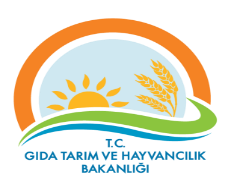 Tekirdağ İl Gıda Tarım ve Hayvancılık MüdürlüğüTEMEL SÜREÇ TANIM FORMUTekirdağ İl Gıda Tarım ve Hayvancılık MüdürlüğüTEMEL SÜREÇ TANIM FORMUTekirdağ İl Gıda Tarım ve Hayvancılık MüdürlüğüTEMEL SÜREÇ TANIM FORMUTekirdağ İl Gıda Tarım ve Hayvancılık MüdürlüğüTEMEL SÜREÇ TANIM FORMUTekirdağ İl Gıda Tarım ve Hayvancılık MüdürlüğüTEMEL SÜREÇ TANIM FORMUTekirdağ İl Gıda Tarım ve Hayvancılık MüdürlüğüTEMEL SÜREÇ TANIM FORMUTekirdağ İl Gıda Tarım ve Hayvancılık MüdürlüğüTEMEL SÜREÇ TANIM FORMUTekirdağ İl Gıda Tarım ve Hayvancılık MüdürlüğüTEMEL SÜREÇ TANIM FORMUTekirdağ İl Gıda Tarım ve Hayvancılık MüdürlüğüTEMEL SÜREÇ TANIM FORMUDokuman KoduDokuman KoduDokuman KoduDokuman KoduGTHB.59.İLM.KYS.090Tekirdağ İl Gıda Tarım ve Hayvancılık MüdürlüğüTEMEL SÜREÇ TANIM FORMUTekirdağ İl Gıda Tarım ve Hayvancılık MüdürlüğüTEMEL SÜREÇ TANIM FORMUTekirdağ İl Gıda Tarım ve Hayvancılık MüdürlüğüTEMEL SÜREÇ TANIM FORMUTekirdağ İl Gıda Tarım ve Hayvancılık MüdürlüğüTEMEL SÜREÇ TANIM FORMUTekirdağ İl Gıda Tarım ve Hayvancılık MüdürlüğüTEMEL SÜREÇ TANIM FORMUTekirdağ İl Gıda Tarım ve Hayvancılık MüdürlüğüTEMEL SÜREÇ TANIM FORMUTekirdağ İl Gıda Tarım ve Hayvancılık MüdürlüğüTEMEL SÜREÇ TANIM FORMUTekirdağ İl Gıda Tarım ve Hayvancılık MüdürlüğüTEMEL SÜREÇ TANIM FORMUTekirdağ İl Gıda Tarım ve Hayvancılık MüdürlüğüTEMEL SÜREÇ TANIM FORMUTekirdağ İl Gıda Tarım ve Hayvancılık MüdürlüğüTEMEL SÜREÇ TANIM FORMUTekirdağ İl Gıda Tarım ve Hayvancılık MüdürlüğüTEMEL SÜREÇ TANIM FORMUTekirdağ İl Gıda Tarım ve Hayvancılık MüdürlüğüTEMEL SÜREÇ TANIM FORMUTekirdağ İl Gıda Tarım ve Hayvancılık MüdürlüğüTEMEL SÜREÇ TANIM FORMUTekirdağ İl Gıda Tarım ve Hayvancılık MüdürlüğüTEMEL SÜREÇ TANIM FORMUTekirdağ İl Gıda Tarım ve Hayvancılık MüdürlüğüTEMEL SÜREÇ TANIM FORMUTekirdağ İl Gıda Tarım ve Hayvancılık MüdürlüğüTEMEL SÜREÇ TANIM FORMUTekirdağ İl Gıda Tarım ve Hayvancılık MüdürlüğüTEMEL SÜREÇ TANIM FORMUTekirdağ İl Gıda Tarım ve Hayvancılık MüdürlüğüTEMEL SÜREÇ TANIM FORMUSayfa SayısıSayfa SayısıSayfa SayısıSayfa SayısıSayfa 1 / 5Süreç Adı Süreç Adı Süreç Adı Süreç Adı SUNİ TOHUMLAMA YETKİLENDİRME İŞLEMLERİ SÜRECİSUNİ TOHUMLAMA YETKİLENDİRME İŞLEMLERİ SÜRECİSUNİ TOHUMLAMA YETKİLENDİRME İŞLEMLERİ SÜRECİSUNİ TOHUMLAMA YETKİLENDİRME İŞLEMLERİ SÜRECİSUNİ TOHUMLAMA YETKİLENDİRME İŞLEMLERİ SÜRECİSUNİ TOHUMLAMA YETKİLENDİRME İŞLEMLERİ SÜRECİSUNİ TOHUMLAMA YETKİLENDİRME İŞLEMLERİ SÜRECİSUNİ TOHUMLAMA YETKİLENDİRME İŞLEMLERİ SÜRECİSUNİ TOHUMLAMA YETKİLENDİRME İŞLEMLERİ SÜRECİSUNİ TOHUMLAMA YETKİLENDİRME İŞLEMLERİ SÜRECİSüreç No:090Süreç No:090Süreç No:090Süreç TipiSüreç TipiSüreç TipiSüreç TipiOperasyonelOperasyonelOperasyonelOperasyonelOperasyonelOperasyonelOperasyonelOperasyonelOperasyonelOperasyonelOperasyonelOperasyonelOperasyonelSüreç Sahibi  Süreç Sahibi  Süreç Sahibi  Süreç Sahibi  İl Gıda Tarım ve Hayvancılık Müdürüİl Gıda Tarım ve Hayvancılık Müdürüİl Gıda Tarım ve Hayvancılık Müdürüİl Gıda Tarım ve Hayvancılık Müdürüİl Gıda Tarım ve Hayvancılık Müdürüİl Gıda Tarım ve Hayvancılık Müdürüİl Gıda Tarım ve Hayvancılık Müdürüİl Gıda Tarım ve Hayvancılık Müdürüİl Gıda Tarım ve Hayvancılık Müdürüİl Gıda Tarım ve Hayvancılık Müdürüİl Gıda Tarım ve Hayvancılık Müdürüİl Gıda Tarım ve Hayvancılık Müdürüİl Gıda Tarım ve Hayvancılık MüdürüSüreç Sorumlusu/SorumlularıSüreç Sorumlusu/SorumlularıSüreç Sorumlusu/SorumlularıSüreç Sorumlusu/Sorumlularıİl Gıda Tarım ve Hayvancılık Müdür Yardımcısı Hayvan Sağlığı ve Yetiştiriciliği Şube Müdürüİlçe Gıda Tarım ve Hayvancılık Müdürüİl Gıda Tarım ve Hayvancılık Müdür Yardımcısı Hayvan Sağlığı ve Yetiştiriciliği Şube Müdürüİlçe Gıda Tarım ve Hayvancılık Müdürüİl Gıda Tarım ve Hayvancılık Müdür Yardımcısı Hayvan Sağlığı ve Yetiştiriciliği Şube Müdürüİlçe Gıda Tarım ve Hayvancılık Müdürüİl Gıda Tarım ve Hayvancılık Müdür Yardımcısı Hayvan Sağlığı ve Yetiştiriciliği Şube Müdürüİlçe Gıda Tarım ve Hayvancılık Müdürüİl Gıda Tarım ve Hayvancılık Müdür Yardımcısı Hayvan Sağlığı ve Yetiştiriciliği Şube Müdürüİlçe Gıda Tarım ve Hayvancılık Müdürüİl Gıda Tarım ve Hayvancılık Müdür Yardımcısı Hayvan Sağlığı ve Yetiştiriciliği Şube Müdürüİlçe Gıda Tarım ve Hayvancılık Müdürüİl Gıda Tarım ve Hayvancılık Müdür Yardımcısı Hayvan Sağlığı ve Yetiştiriciliği Şube Müdürüİlçe Gıda Tarım ve Hayvancılık Müdürüİl Gıda Tarım ve Hayvancılık Müdür Yardımcısı Hayvan Sağlığı ve Yetiştiriciliği Şube Müdürüİlçe Gıda Tarım ve Hayvancılık Müdürüİl Gıda Tarım ve Hayvancılık Müdür Yardımcısı Hayvan Sağlığı ve Yetiştiriciliği Şube Müdürüİlçe Gıda Tarım ve Hayvancılık Müdürüİl Gıda Tarım ve Hayvancılık Müdür Yardımcısı Hayvan Sağlığı ve Yetiştiriciliği Şube Müdürüİlçe Gıda Tarım ve Hayvancılık Müdürüİl Gıda Tarım ve Hayvancılık Müdür Yardımcısı Hayvan Sağlığı ve Yetiştiriciliği Şube Müdürüİlçe Gıda Tarım ve Hayvancılık Müdürüİl Gıda Tarım ve Hayvancılık Müdür Yardımcısı Hayvan Sağlığı ve Yetiştiriciliği Şube Müdürüİlçe Gıda Tarım ve Hayvancılık Müdürüİl Gıda Tarım ve Hayvancılık Müdür Yardımcısı Hayvan Sağlığı ve Yetiştiriciliği Şube Müdürüİlçe Gıda Tarım ve Hayvancılık MüdürüSüreç UygulayıcılarıSüreç UygulayıcılarıSüreç UygulayıcılarıSüreç Uygulayıcılarıİl Müdürlüğü Veteriner Hekim, Ziraat Mühendisi(Zootekni)İl Müdürlüğü Veteriner Hekim, Ziraat Mühendisi(Zootekni)İl Müdürlüğü Veteriner Hekim, Ziraat Mühendisi(Zootekni)İl Müdürlüğü Veteriner Hekim, Ziraat Mühendisi(Zootekni)İl Müdürlüğü Veteriner Hekim, Ziraat Mühendisi(Zootekni)İl Müdürlüğü Veteriner Hekim, Ziraat Mühendisi(Zootekni)İl Müdürlüğü Veteriner Hekim, Ziraat Mühendisi(Zootekni)İl Müdürlüğü Veteriner Hekim, Ziraat Mühendisi(Zootekni)İl Müdürlüğü Veteriner Hekim, Ziraat Mühendisi(Zootekni)İl Müdürlüğü Veteriner Hekim, Ziraat Mühendisi(Zootekni)İl Müdürlüğü Veteriner Hekim, Ziraat Mühendisi(Zootekni)İl Müdürlüğü Veteriner Hekim, Ziraat Mühendisi(Zootekni)İl Müdürlüğü Veteriner Hekim, Ziraat Mühendisi(Zootekni)SÜREÇ SINIRLARISÜREÇ SINIRLARISÜREÇ SINIRLARISÜREÇ SINIRLARIBaşlangıç NoktasıBaşlangıç Noktasıİl Müdürlüğüne Başvuruİl Müdürlüğüne Başvuruİl Müdürlüğüne Başvuruİl Müdürlüğüne Başvuruİl Müdürlüğüne Başvuruİl Müdürlüğüne Başvuruİl Müdürlüğüne Başvuruİl Müdürlüğüne Başvuruİl Müdürlüğüne Başvuruİl Müdürlüğüne Başvuruİl Müdürlüğüne BaşvuruSÜREÇ SINIRLARISÜREÇ SINIRLARISÜREÇ SINIRLARISÜREÇ SINIRLARIBitiş NoktasıBitiş NoktasıSuni Tohumlama Yetki Belgesinin Sisteme Tanımlanması. Suni Tohumlama Yetki Belgesinin Sisteme Tanımlanması. Suni Tohumlama Yetki Belgesinin Sisteme Tanımlanması. Suni Tohumlama Yetki Belgesinin Sisteme Tanımlanması. Suni Tohumlama Yetki Belgesinin Sisteme Tanımlanması. Suni Tohumlama Yetki Belgesinin Sisteme Tanımlanması. Suni Tohumlama Yetki Belgesinin Sisteme Tanımlanması. Suni Tohumlama Yetki Belgesinin Sisteme Tanımlanması. Suni Tohumlama Yetki Belgesinin Sisteme Tanımlanması. Suni Tohumlama Yetki Belgesinin Sisteme Tanımlanması. Suni Tohumlama Yetki Belgesinin Sisteme Tanımlanması. GİRDİLERGİRDİLERGİRDİLERGİRDİLERGİRDİLERGİRDİLERGİRDİLERGİRDİLERGİRDİLERGİRDİLERGİRDİ SAĞLAYANLARGİRDİ SAĞLAYANLARGİRDİ SAĞLAYANLARGİRDİ SAĞLAYANLARGİRDİ SAĞLAYANLARGİRDİ SAĞLAYANLARGİRDİ SAĞLAYANLAR5996 sayılı Veteriner Hizmetleri, Bitki Sağlığı, Gıda ve Yem Kanunu; Suni Tohumlama, Tabii Tohumlama ve Embriyo Transferi Faaliyetleri Hakkında YönetmelikSuni Tohumlama/ Embriyo Transferi İzni1- Suni tohumlama izninin verilmesi:Serbest veteriner hekimlere veya ortaklarının tümü veteriner hekim olmak üzere kurulan adi ortaklık ya da şirketlere; 15.10.2011 tarihli ve 28085 sayılı Resmi Gazetede yayımlanan Veteriner Hekim Muayenehane ve Poliklinik Yönetmeliğinin ilgili hükümleri kapsamında sorumlu veteriner hekim dâhil, her veteriner hekime de ayrı ayrı olmak üzere muayenehanenin bulunduğu ilçe için, Hayvan hastanelerine; sözleşme yapılan veteriner hekime hastane adına sorumlu olacağı ilçe için, Birliklere/ kooperatiflere; sözleşme yapılan veteriner hekimin birlik ve kooperatif adına sorumlu olacağı ilçe için, Suni tohumlama yapmak üzere kurulmuş olan şirketlere; sözleşme yapılan veteriner hekime şirket adına sorumlu olacağı ilçe için, Hayvancılık işletmelerine; sözleşme yapılan veteriner hekime sadece çalışacağı işletme adına izin verilir. 2- İl Müdürlükleri hayvancılık işletmeleri dışındaki gerçek ve tüzel kişilere illerinde suni tohumlama hizmetinin gerektiği her yere hizmet götürülmesini sağlamak amacıyla birden fazla ilçe için de izin verebilir. Bunun yanında il müdürlükleri; coğrafik koşullar, uzaklık vb. nedenlerle suni tohumlama/embriyo transferi hizmeti götürülmesinde sıkıntı yaşanılan merkeze uzak ilçeler için komşu ilden talepte bulunabilecek serbest veteriner hekimlere suni tohumlama/embriyo transferi izni verebilir. Bu durumda; suni tohumlama/embriyo transferi iznini hizmetin gideceği ilçenin bağlı olduğu il müdürlüğü, uygulamada kullanılacak suni tohumlama belgelerini ise, izin verilen ilçe müdürlüğü verecektir. İzni alan serbest veteriner hekimler uygulamalarına ilişkin icmal cetvellerini ve suni tohumlama belgesi koçanlarını/embriyo transferi belge koçanlarını izin aldıkları ilçe müdürlüğüne vereceklerdir. Zaman içerisinde il müdürlükleri söz konusu ilçe ve köylerine suni tohumlama/embriyo transferi hizmeti götürebilecek duruma geldiğinde komşu illerden almış olduğu suni tohumlama/embriyo transferi hizmetine son verebilir.3- Suni tohumlama hizmetlerinin özel sektöre devredilmediği illerde suni tohumlama izni verilen kişi ve kuruluşlardan Ek 2’de örneği verilen taahhütname alınır. İl/ilçede suni tohumlama/embriyo transferi izni olan tüm gerçek ve tüzel kişiler aynı anda faaliyette bulunabilir. Suni tohumlama/embriyo transferi uygulaması yapanlar öncelikle 08.12.2011 tarihli ve 28136 sayılı Resmi Gazetede yayımlanan “Suni Tohumlama, Tabii Tohumlama ve Embriyo Transferi Faaliyetleri Hakkında Yönetmelik” olmak üzere Bakanlığın konu ile ilgili tüm talimatlarına uygun hareket etmek zorundadır.4- Embriyo transferi izni 15.10.2011 tarihli ve 28085 sayılı Resmi Gazetede yayımlanan “Veteriner Hekim Muayenehane ve Poliklinik Yönetmeliği” nin ilgili hükümleri kapsamında sorumlu veteriner hekim dâhil, her veteriner hekime de ayrı ayrı olmak üzere verilir. Embriyo transferi izni hizmetin gerekliliğine göre il geneli/ilçe için verilebilir. Talep olduğu ve uygun görüldüğü takdirde aynı kişi veya tüzel kişiliğe komşu il müdürlüklerince de izin verilebilir. İzin verilen serbest veteriner hekimler ile Ek-1 sözleşme örneği kapsamında sözleşme yapılır.5- Suni tohumlama ve embriyo transferi uygulama izni verilen uygulayıcılar e-ıslah’ a kaydedilir, izinleri iptal edilenler e-ıslah’ ta “pasif” hale getirilir. Yapılan bu işlem ile Yönetmeliğin 7 nci maddesi, 1 inci fıkrası (a) bendine göre verilen suni tohumlama ve embriyo transferi izinleri müracaatı takiben bir ay içerisinde Bakanlığa bildirilir hükmü kabul edilmiş sayılır, ayrıca yazılı bildirim yapılmaz.6- Birden fazla il sınırları içerisinde suni tohumlama/embriyo transferi izni olan serbest veteriner hekimlerin herhangi bir nedenle izinlerinin iptal edilmesi halinde, durum diğer il müdürlüklerine de bildirilir ve o illerde de suni tohumlama/embriyo transferi izinleri iptal edilerek faaliyeti engellenir.Suni Tohumlama Faaliyetlerinin Özel Sektöre Devredilmesi15- Suni tohumlama faaliyetlerinin özel sektöre devredilebilmesi “Suni Tohumlama, Tabii Tohumlama ve Embriyo Transferi Faaliyetleri Hakkında Yönetmelik” in 5 inci maddesi 1 inci fıkrası (h) bendine göre Bakanlık izni ile mümkündür. Bu bakımdan gereken izin talebi için il müdürlüğünün toplam suni tohumlama sayısı, ilçeler bazında olmak üzere boğa altı inek sayıları, serbest veteriner hekim sayıları, serbest veteriner hekim başına düşecek suni tohumlama rakamı, il müdürlüğünce suni tohumlama hizmetini yerine getiren ekip ve eleman sayıları, il müdürlüğünce suni tohumlama hizmetinde aksama varsa bunun nedenleri ve özelleştirme talebi ile ilgili diğer faktörler Bakanlığa bildirilir. Bakanlık bu talebi değerlendirerek karar verir.16- Bakanlıktan izin alınmadan suni tohumlama faaliyetlerinin özel sektöre devredilmesi işlemi yapılamaz. Suni tohumlama faaliyetlerinin özel sektöre devredilmediği illerde bireysel olarak verilen suni tohumlama izinleri özelleştirme anlamı taşımaz. Bu illerde il/ilçe müdürlüğü ekipleri de döner sermaye mevzuatının ilgili hükümlerine göre suni tohumlama faaliyetlerine devam eder.17- Suni tohumlama hizmetlerinin özel sektöre devredildiği illerde suni tohumlama izni için yapılan ve il müdürlüğünce uygun görülen başvurular için başvuru sahipleri ile sözleşme  (Ek-1) yapılacak ve bu sözleşme suni tohumlama izni için gerekli evraklar ile birlikte muhafaza edilecektir.18- İl müdürlükleri sözleşmeyi izin verilen ilçe/ilçeler için yapacaktır.19- Yapılacak sözleşmelerde suni tohumlama faaliyetlerinin ulaşamadığı yerlere de suni tohumlama hizmetinin götürülmesi sağlanarak, o ildeki mevcut sığır varlığının tamamının tohumlanması esas alınacaktır.20- Uygulayıcılar ile yapılacak sözleşmelerde suni tohumlama uygulamasında gebelik başına tohumlama sayısının iki ve daha altına çekilmesi hedeflenmelidir. Takip eden yılda doğum yüzdesi tespit edilerek bu şartı sağlayamayan uygulayıcıların sözleşmeleri il müdürlüğünce feshedilebilecektir. 21- İl müdürlükleri Ek-1 ve Ek-2’de belirlenen ve asgari şartları içeren sözleşme örneği ile taahhütname örneğine bölgelerinin şartlarına göre ve yürürlükteki mevzuata aykırılık teşkil etmeyecek şekilde ilave maddeler ekleyebileceklerdir.5996 sayılı Veteriner Hizmetleri, Bitki Sağlığı, Gıda ve Yem Kanunu; Suni Tohumlama, Tabii Tohumlama ve Embriyo Transferi Faaliyetleri Hakkında YönetmelikSuni Tohumlama/ Embriyo Transferi İzni1- Suni tohumlama izninin verilmesi:Serbest veteriner hekimlere veya ortaklarının tümü veteriner hekim olmak üzere kurulan adi ortaklık ya da şirketlere; 15.10.2011 tarihli ve 28085 sayılı Resmi Gazetede yayımlanan Veteriner Hekim Muayenehane ve Poliklinik Yönetmeliğinin ilgili hükümleri kapsamında sorumlu veteriner hekim dâhil, her veteriner hekime de ayrı ayrı olmak üzere muayenehanenin bulunduğu ilçe için, Hayvan hastanelerine; sözleşme yapılan veteriner hekime hastane adına sorumlu olacağı ilçe için, Birliklere/ kooperatiflere; sözleşme yapılan veteriner hekimin birlik ve kooperatif adına sorumlu olacağı ilçe için, Suni tohumlama yapmak üzere kurulmuş olan şirketlere; sözleşme yapılan veteriner hekime şirket adına sorumlu olacağı ilçe için, Hayvancılık işletmelerine; sözleşme yapılan veteriner hekime sadece çalışacağı işletme adına izin verilir. 2- İl Müdürlükleri hayvancılık işletmeleri dışındaki gerçek ve tüzel kişilere illerinde suni tohumlama hizmetinin gerektiği her yere hizmet götürülmesini sağlamak amacıyla birden fazla ilçe için de izin verebilir. Bunun yanında il müdürlükleri; coğrafik koşullar, uzaklık vb. nedenlerle suni tohumlama/embriyo transferi hizmeti götürülmesinde sıkıntı yaşanılan merkeze uzak ilçeler için komşu ilden talepte bulunabilecek serbest veteriner hekimlere suni tohumlama/embriyo transferi izni verebilir. Bu durumda; suni tohumlama/embriyo transferi iznini hizmetin gideceği ilçenin bağlı olduğu il müdürlüğü, uygulamada kullanılacak suni tohumlama belgelerini ise, izin verilen ilçe müdürlüğü verecektir. İzni alan serbest veteriner hekimler uygulamalarına ilişkin icmal cetvellerini ve suni tohumlama belgesi koçanlarını/embriyo transferi belge koçanlarını izin aldıkları ilçe müdürlüğüne vereceklerdir. Zaman içerisinde il müdürlükleri söz konusu ilçe ve köylerine suni tohumlama/embriyo transferi hizmeti götürebilecek duruma geldiğinde komşu illerden almış olduğu suni tohumlama/embriyo transferi hizmetine son verebilir.3- Suni tohumlama hizmetlerinin özel sektöre devredilmediği illerde suni tohumlama izni verilen kişi ve kuruluşlardan Ek 2’de örneği verilen taahhütname alınır. İl/ilçede suni tohumlama/embriyo transferi izni olan tüm gerçek ve tüzel kişiler aynı anda faaliyette bulunabilir. Suni tohumlama/embriyo transferi uygulaması yapanlar öncelikle 08.12.2011 tarihli ve 28136 sayılı Resmi Gazetede yayımlanan “Suni Tohumlama, Tabii Tohumlama ve Embriyo Transferi Faaliyetleri Hakkında Yönetmelik” olmak üzere Bakanlığın konu ile ilgili tüm talimatlarına uygun hareket etmek zorundadır.4- Embriyo transferi izni 15.10.2011 tarihli ve 28085 sayılı Resmi Gazetede yayımlanan “Veteriner Hekim Muayenehane ve Poliklinik Yönetmeliği” nin ilgili hükümleri kapsamında sorumlu veteriner hekim dâhil, her veteriner hekime de ayrı ayrı olmak üzere verilir. Embriyo transferi izni hizmetin gerekliliğine göre il geneli/ilçe için verilebilir. Talep olduğu ve uygun görüldüğü takdirde aynı kişi veya tüzel kişiliğe komşu il müdürlüklerince de izin verilebilir. İzin verilen serbest veteriner hekimler ile Ek-1 sözleşme örneği kapsamında sözleşme yapılır.5- Suni tohumlama ve embriyo transferi uygulama izni verilen uygulayıcılar e-ıslah’ a kaydedilir, izinleri iptal edilenler e-ıslah’ ta “pasif” hale getirilir. Yapılan bu işlem ile Yönetmeliğin 7 nci maddesi, 1 inci fıkrası (a) bendine göre verilen suni tohumlama ve embriyo transferi izinleri müracaatı takiben bir ay içerisinde Bakanlığa bildirilir hükmü kabul edilmiş sayılır, ayrıca yazılı bildirim yapılmaz.6- Birden fazla il sınırları içerisinde suni tohumlama/embriyo transferi izni olan serbest veteriner hekimlerin herhangi bir nedenle izinlerinin iptal edilmesi halinde, durum diğer il müdürlüklerine de bildirilir ve o illerde de suni tohumlama/embriyo transferi izinleri iptal edilerek faaliyeti engellenir.Suni Tohumlama Faaliyetlerinin Özel Sektöre Devredilmesi15- Suni tohumlama faaliyetlerinin özel sektöre devredilebilmesi “Suni Tohumlama, Tabii Tohumlama ve Embriyo Transferi Faaliyetleri Hakkında Yönetmelik” in 5 inci maddesi 1 inci fıkrası (h) bendine göre Bakanlık izni ile mümkündür. Bu bakımdan gereken izin talebi için il müdürlüğünün toplam suni tohumlama sayısı, ilçeler bazında olmak üzere boğa altı inek sayıları, serbest veteriner hekim sayıları, serbest veteriner hekim başına düşecek suni tohumlama rakamı, il müdürlüğünce suni tohumlama hizmetini yerine getiren ekip ve eleman sayıları, il müdürlüğünce suni tohumlama hizmetinde aksama varsa bunun nedenleri ve özelleştirme talebi ile ilgili diğer faktörler Bakanlığa bildirilir. Bakanlık bu talebi değerlendirerek karar verir.16- Bakanlıktan izin alınmadan suni tohumlama faaliyetlerinin özel sektöre devredilmesi işlemi yapılamaz. Suni tohumlama faaliyetlerinin özel sektöre devredilmediği illerde bireysel olarak verilen suni tohumlama izinleri özelleştirme anlamı taşımaz. Bu illerde il/ilçe müdürlüğü ekipleri de döner sermaye mevzuatının ilgili hükümlerine göre suni tohumlama faaliyetlerine devam eder.17- Suni tohumlama hizmetlerinin özel sektöre devredildiği illerde suni tohumlama izni için yapılan ve il müdürlüğünce uygun görülen başvurular için başvuru sahipleri ile sözleşme  (Ek-1) yapılacak ve bu sözleşme suni tohumlama izni için gerekli evraklar ile birlikte muhafaza edilecektir.18- İl müdürlükleri sözleşmeyi izin verilen ilçe/ilçeler için yapacaktır.19- Yapılacak sözleşmelerde suni tohumlama faaliyetlerinin ulaşamadığı yerlere de suni tohumlama hizmetinin götürülmesi sağlanarak, o ildeki mevcut sığır varlığının tamamının tohumlanması esas alınacaktır.20- Uygulayıcılar ile yapılacak sözleşmelerde suni tohumlama uygulamasında gebelik başına tohumlama sayısının iki ve daha altına çekilmesi hedeflenmelidir. Takip eden yılda doğum yüzdesi tespit edilerek bu şartı sağlayamayan uygulayıcıların sözleşmeleri il müdürlüğünce feshedilebilecektir. 21- İl müdürlükleri Ek-1 ve Ek-2’de belirlenen ve asgari şartları içeren sözleşme örneği ile taahhütname örneğine bölgelerinin şartlarına göre ve yürürlükteki mevzuata aykırılık teşkil etmeyecek şekilde ilave maddeler ekleyebileceklerdir.5996 sayılı Veteriner Hizmetleri, Bitki Sağlığı, Gıda ve Yem Kanunu; Suni Tohumlama, Tabii Tohumlama ve Embriyo Transferi Faaliyetleri Hakkında YönetmelikSuni Tohumlama/ Embriyo Transferi İzni1- Suni tohumlama izninin verilmesi:Serbest veteriner hekimlere veya ortaklarının tümü veteriner hekim olmak üzere kurulan adi ortaklık ya da şirketlere; 15.10.2011 tarihli ve 28085 sayılı Resmi Gazetede yayımlanan Veteriner Hekim Muayenehane ve Poliklinik Yönetmeliğinin ilgili hükümleri kapsamında sorumlu veteriner hekim dâhil, her veteriner hekime de ayrı ayrı olmak üzere muayenehanenin bulunduğu ilçe için, Hayvan hastanelerine; sözleşme yapılan veteriner hekime hastane adına sorumlu olacağı ilçe için, Birliklere/ kooperatiflere; sözleşme yapılan veteriner hekimin birlik ve kooperatif adına sorumlu olacağı ilçe için, Suni tohumlama yapmak üzere kurulmuş olan şirketlere; sözleşme yapılan veteriner hekime şirket adına sorumlu olacağı ilçe için, Hayvancılık işletmelerine; sözleşme yapılan veteriner hekime sadece çalışacağı işletme adına izin verilir. 2- İl Müdürlükleri hayvancılık işletmeleri dışındaki gerçek ve tüzel kişilere illerinde suni tohumlama hizmetinin gerektiği her yere hizmet götürülmesini sağlamak amacıyla birden fazla ilçe için de izin verebilir. Bunun yanında il müdürlükleri; coğrafik koşullar, uzaklık vb. nedenlerle suni tohumlama/embriyo transferi hizmeti götürülmesinde sıkıntı yaşanılan merkeze uzak ilçeler için komşu ilden talepte bulunabilecek serbest veteriner hekimlere suni tohumlama/embriyo transferi izni verebilir. Bu durumda; suni tohumlama/embriyo transferi iznini hizmetin gideceği ilçenin bağlı olduğu il müdürlüğü, uygulamada kullanılacak suni tohumlama belgelerini ise, izin verilen ilçe müdürlüğü verecektir. İzni alan serbest veteriner hekimler uygulamalarına ilişkin icmal cetvellerini ve suni tohumlama belgesi koçanlarını/embriyo transferi belge koçanlarını izin aldıkları ilçe müdürlüğüne vereceklerdir. Zaman içerisinde il müdürlükleri söz konusu ilçe ve köylerine suni tohumlama/embriyo transferi hizmeti götürebilecek duruma geldiğinde komşu illerden almış olduğu suni tohumlama/embriyo transferi hizmetine son verebilir.3- Suni tohumlama hizmetlerinin özel sektöre devredilmediği illerde suni tohumlama izni verilen kişi ve kuruluşlardan Ek 2’de örneği verilen taahhütname alınır. İl/ilçede suni tohumlama/embriyo transferi izni olan tüm gerçek ve tüzel kişiler aynı anda faaliyette bulunabilir. Suni tohumlama/embriyo transferi uygulaması yapanlar öncelikle 08.12.2011 tarihli ve 28136 sayılı Resmi Gazetede yayımlanan “Suni Tohumlama, Tabii Tohumlama ve Embriyo Transferi Faaliyetleri Hakkında Yönetmelik” olmak üzere Bakanlığın konu ile ilgili tüm talimatlarına uygun hareket etmek zorundadır.4- Embriyo transferi izni 15.10.2011 tarihli ve 28085 sayılı Resmi Gazetede yayımlanan “Veteriner Hekim Muayenehane ve Poliklinik Yönetmeliği” nin ilgili hükümleri kapsamında sorumlu veteriner hekim dâhil, her veteriner hekime de ayrı ayrı olmak üzere verilir. Embriyo transferi izni hizmetin gerekliliğine göre il geneli/ilçe için verilebilir. Talep olduğu ve uygun görüldüğü takdirde aynı kişi veya tüzel kişiliğe komşu il müdürlüklerince de izin verilebilir. İzin verilen serbest veteriner hekimler ile Ek-1 sözleşme örneği kapsamında sözleşme yapılır.5- Suni tohumlama ve embriyo transferi uygulama izni verilen uygulayıcılar e-ıslah’ a kaydedilir, izinleri iptal edilenler e-ıslah’ ta “pasif” hale getirilir. Yapılan bu işlem ile Yönetmeliğin 7 nci maddesi, 1 inci fıkrası (a) bendine göre verilen suni tohumlama ve embriyo transferi izinleri müracaatı takiben bir ay içerisinde Bakanlığa bildirilir hükmü kabul edilmiş sayılır, ayrıca yazılı bildirim yapılmaz.6- Birden fazla il sınırları içerisinde suni tohumlama/embriyo transferi izni olan serbest veteriner hekimlerin herhangi bir nedenle izinlerinin iptal edilmesi halinde, durum diğer il müdürlüklerine de bildirilir ve o illerde de suni tohumlama/embriyo transferi izinleri iptal edilerek faaliyeti engellenir.Suni Tohumlama Faaliyetlerinin Özel Sektöre Devredilmesi15- Suni tohumlama faaliyetlerinin özel sektöre devredilebilmesi “Suni Tohumlama, Tabii Tohumlama ve Embriyo Transferi Faaliyetleri Hakkında Yönetmelik” in 5 inci maddesi 1 inci fıkrası (h) bendine göre Bakanlık izni ile mümkündür. Bu bakımdan gereken izin talebi için il müdürlüğünün toplam suni tohumlama sayısı, ilçeler bazında olmak üzere boğa altı inek sayıları, serbest veteriner hekim sayıları, serbest veteriner hekim başına düşecek suni tohumlama rakamı, il müdürlüğünce suni tohumlama hizmetini yerine getiren ekip ve eleman sayıları, il müdürlüğünce suni tohumlama hizmetinde aksama varsa bunun nedenleri ve özelleştirme talebi ile ilgili diğer faktörler Bakanlığa bildirilir. Bakanlık bu talebi değerlendirerek karar verir.16- Bakanlıktan izin alınmadan suni tohumlama faaliyetlerinin özel sektöre devredilmesi işlemi yapılamaz. Suni tohumlama faaliyetlerinin özel sektöre devredilmediği illerde bireysel olarak verilen suni tohumlama izinleri özelleştirme anlamı taşımaz. Bu illerde il/ilçe müdürlüğü ekipleri de döner sermaye mevzuatının ilgili hükümlerine göre suni tohumlama faaliyetlerine devam eder.17- Suni tohumlama hizmetlerinin özel sektöre devredildiği illerde suni tohumlama izni için yapılan ve il müdürlüğünce uygun görülen başvurular için başvuru sahipleri ile sözleşme  (Ek-1) yapılacak ve bu sözleşme suni tohumlama izni için gerekli evraklar ile birlikte muhafaza edilecektir.18- İl müdürlükleri sözleşmeyi izin verilen ilçe/ilçeler için yapacaktır.19- Yapılacak sözleşmelerde suni tohumlama faaliyetlerinin ulaşamadığı yerlere de suni tohumlama hizmetinin götürülmesi sağlanarak, o ildeki mevcut sığır varlığının tamamının tohumlanması esas alınacaktır.20- Uygulayıcılar ile yapılacak sözleşmelerde suni tohumlama uygulamasında gebelik başına tohumlama sayısının iki ve daha altına çekilmesi hedeflenmelidir. Takip eden yılda doğum yüzdesi tespit edilerek bu şartı sağlayamayan uygulayıcıların sözleşmeleri il müdürlüğünce feshedilebilecektir. 21- İl müdürlükleri Ek-1 ve Ek-2’de belirlenen ve asgari şartları içeren sözleşme örneği ile taahhütname örneğine bölgelerinin şartlarına göre ve yürürlükteki mevzuata aykırılık teşkil etmeyecek şekilde ilave maddeler ekleyebileceklerdir.5996 sayılı Veteriner Hizmetleri, Bitki Sağlığı, Gıda ve Yem Kanunu; Suni Tohumlama, Tabii Tohumlama ve Embriyo Transferi Faaliyetleri Hakkında YönetmelikSuni Tohumlama/ Embriyo Transferi İzni1- Suni tohumlama izninin verilmesi:Serbest veteriner hekimlere veya ortaklarının tümü veteriner hekim olmak üzere kurulan adi ortaklık ya da şirketlere; 15.10.2011 tarihli ve 28085 sayılı Resmi Gazetede yayımlanan Veteriner Hekim Muayenehane ve Poliklinik Yönetmeliğinin ilgili hükümleri kapsamında sorumlu veteriner hekim dâhil, her veteriner hekime de ayrı ayrı olmak üzere muayenehanenin bulunduğu ilçe için, Hayvan hastanelerine; sözleşme yapılan veteriner hekime hastane adına sorumlu olacağı ilçe için, Birliklere/ kooperatiflere; sözleşme yapılan veteriner hekimin birlik ve kooperatif adına sorumlu olacağı ilçe için, Suni tohumlama yapmak üzere kurulmuş olan şirketlere; sözleşme yapılan veteriner hekime şirket adına sorumlu olacağı ilçe için, Hayvancılık işletmelerine; sözleşme yapılan veteriner hekime sadece çalışacağı işletme adına izin verilir. 2- İl Müdürlükleri hayvancılık işletmeleri dışındaki gerçek ve tüzel kişilere illerinde suni tohumlama hizmetinin gerektiği her yere hizmet götürülmesini sağlamak amacıyla birden fazla ilçe için de izin verebilir. Bunun yanında il müdürlükleri; coğrafik koşullar, uzaklık vb. nedenlerle suni tohumlama/embriyo transferi hizmeti götürülmesinde sıkıntı yaşanılan merkeze uzak ilçeler için komşu ilden talepte bulunabilecek serbest veteriner hekimlere suni tohumlama/embriyo transferi izni verebilir. Bu durumda; suni tohumlama/embriyo transferi iznini hizmetin gideceği ilçenin bağlı olduğu il müdürlüğü, uygulamada kullanılacak suni tohumlama belgelerini ise, izin verilen ilçe müdürlüğü verecektir. İzni alan serbest veteriner hekimler uygulamalarına ilişkin icmal cetvellerini ve suni tohumlama belgesi koçanlarını/embriyo transferi belge koçanlarını izin aldıkları ilçe müdürlüğüne vereceklerdir. Zaman içerisinde il müdürlükleri söz konusu ilçe ve köylerine suni tohumlama/embriyo transferi hizmeti götürebilecek duruma geldiğinde komşu illerden almış olduğu suni tohumlama/embriyo transferi hizmetine son verebilir.3- Suni tohumlama hizmetlerinin özel sektöre devredilmediği illerde suni tohumlama izni verilen kişi ve kuruluşlardan Ek 2’de örneği verilen taahhütname alınır. İl/ilçede suni tohumlama/embriyo transferi izni olan tüm gerçek ve tüzel kişiler aynı anda faaliyette bulunabilir. Suni tohumlama/embriyo transferi uygulaması yapanlar öncelikle 08.12.2011 tarihli ve 28136 sayılı Resmi Gazetede yayımlanan “Suni Tohumlama, Tabii Tohumlama ve Embriyo Transferi Faaliyetleri Hakkında Yönetmelik” olmak üzere Bakanlığın konu ile ilgili tüm talimatlarına uygun hareket etmek zorundadır.4- Embriyo transferi izni 15.10.2011 tarihli ve 28085 sayılı Resmi Gazetede yayımlanan “Veteriner Hekim Muayenehane ve Poliklinik Yönetmeliği” nin ilgili hükümleri kapsamında sorumlu veteriner hekim dâhil, her veteriner hekime de ayrı ayrı olmak üzere verilir. Embriyo transferi izni hizmetin gerekliliğine göre il geneli/ilçe için verilebilir. Talep olduğu ve uygun görüldüğü takdirde aynı kişi veya tüzel kişiliğe komşu il müdürlüklerince de izin verilebilir. İzin verilen serbest veteriner hekimler ile Ek-1 sözleşme örneği kapsamında sözleşme yapılır.5- Suni tohumlama ve embriyo transferi uygulama izni verilen uygulayıcılar e-ıslah’ a kaydedilir, izinleri iptal edilenler e-ıslah’ ta “pasif” hale getirilir. Yapılan bu işlem ile Yönetmeliğin 7 nci maddesi, 1 inci fıkrası (a) bendine göre verilen suni tohumlama ve embriyo transferi izinleri müracaatı takiben bir ay içerisinde Bakanlığa bildirilir hükmü kabul edilmiş sayılır, ayrıca yazılı bildirim yapılmaz.6- Birden fazla il sınırları içerisinde suni tohumlama/embriyo transferi izni olan serbest veteriner hekimlerin herhangi bir nedenle izinlerinin iptal edilmesi halinde, durum diğer il müdürlüklerine de bildirilir ve o illerde de suni tohumlama/embriyo transferi izinleri iptal edilerek faaliyeti engellenir.Suni Tohumlama Faaliyetlerinin Özel Sektöre Devredilmesi15- Suni tohumlama faaliyetlerinin özel sektöre devredilebilmesi “Suni Tohumlama, Tabii Tohumlama ve Embriyo Transferi Faaliyetleri Hakkında Yönetmelik” in 5 inci maddesi 1 inci fıkrası (h) bendine göre Bakanlık izni ile mümkündür. Bu bakımdan gereken izin talebi için il müdürlüğünün toplam suni tohumlama sayısı, ilçeler bazında olmak üzere boğa altı inek sayıları, serbest veteriner hekim sayıları, serbest veteriner hekim başına düşecek suni tohumlama rakamı, il müdürlüğünce suni tohumlama hizmetini yerine getiren ekip ve eleman sayıları, il müdürlüğünce suni tohumlama hizmetinde aksama varsa bunun nedenleri ve özelleştirme talebi ile ilgili diğer faktörler Bakanlığa bildirilir. Bakanlık bu talebi değerlendirerek karar verir.16- Bakanlıktan izin alınmadan suni tohumlama faaliyetlerinin özel sektöre devredilmesi işlemi yapılamaz. Suni tohumlama faaliyetlerinin özel sektöre devredilmediği illerde bireysel olarak verilen suni tohumlama izinleri özelleştirme anlamı taşımaz. Bu illerde il/ilçe müdürlüğü ekipleri de döner sermaye mevzuatının ilgili hükümlerine göre suni tohumlama faaliyetlerine devam eder.17- Suni tohumlama hizmetlerinin özel sektöre devredildiği illerde suni tohumlama izni için yapılan ve il müdürlüğünce uygun görülen başvurular için başvuru sahipleri ile sözleşme  (Ek-1) yapılacak ve bu sözleşme suni tohumlama izni için gerekli evraklar ile birlikte muhafaza edilecektir.18- İl müdürlükleri sözleşmeyi izin verilen ilçe/ilçeler için yapacaktır.19- Yapılacak sözleşmelerde suni tohumlama faaliyetlerinin ulaşamadığı yerlere de suni tohumlama hizmetinin götürülmesi sağlanarak, o ildeki mevcut sığır varlığının tamamının tohumlanması esas alınacaktır.20- Uygulayıcılar ile yapılacak sözleşmelerde suni tohumlama uygulamasında gebelik başına tohumlama sayısının iki ve daha altına çekilmesi hedeflenmelidir. Takip eden yılda doğum yüzdesi tespit edilerek bu şartı sağlayamayan uygulayıcıların sözleşmeleri il müdürlüğünce feshedilebilecektir. 21- İl müdürlükleri Ek-1 ve Ek-2’de belirlenen ve asgari şartları içeren sözleşme örneği ile taahhütname örneğine bölgelerinin şartlarına göre ve yürürlükteki mevzuata aykırılık teşkil etmeyecek şekilde ilave maddeler ekleyebileceklerdir.5996 sayılı Veteriner Hizmetleri, Bitki Sağlığı, Gıda ve Yem Kanunu; Suni Tohumlama, Tabii Tohumlama ve Embriyo Transferi Faaliyetleri Hakkında YönetmelikSuni Tohumlama/ Embriyo Transferi İzni1- Suni tohumlama izninin verilmesi:Serbest veteriner hekimlere veya ortaklarının tümü veteriner hekim olmak üzere kurulan adi ortaklık ya da şirketlere; 15.10.2011 tarihli ve 28085 sayılı Resmi Gazetede yayımlanan Veteriner Hekim Muayenehane ve Poliklinik Yönetmeliğinin ilgili hükümleri kapsamında sorumlu veteriner hekim dâhil, her veteriner hekime de ayrı ayrı olmak üzere muayenehanenin bulunduğu ilçe için, Hayvan hastanelerine; sözleşme yapılan veteriner hekime hastane adına sorumlu olacağı ilçe için, Birliklere/ kooperatiflere; sözleşme yapılan veteriner hekimin birlik ve kooperatif adına sorumlu olacağı ilçe için, Suni tohumlama yapmak üzere kurulmuş olan şirketlere; sözleşme yapılan veteriner hekime şirket adına sorumlu olacağı ilçe için, Hayvancılık işletmelerine; sözleşme yapılan veteriner hekime sadece çalışacağı işletme adına izin verilir. 2- İl Müdürlükleri hayvancılık işletmeleri dışındaki gerçek ve tüzel kişilere illerinde suni tohumlama hizmetinin gerektiği her yere hizmet götürülmesini sağlamak amacıyla birden fazla ilçe için de izin verebilir. Bunun yanında il müdürlükleri; coğrafik koşullar, uzaklık vb. nedenlerle suni tohumlama/embriyo transferi hizmeti götürülmesinde sıkıntı yaşanılan merkeze uzak ilçeler için komşu ilden talepte bulunabilecek serbest veteriner hekimlere suni tohumlama/embriyo transferi izni verebilir. Bu durumda; suni tohumlama/embriyo transferi iznini hizmetin gideceği ilçenin bağlı olduğu il müdürlüğü, uygulamada kullanılacak suni tohumlama belgelerini ise, izin verilen ilçe müdürlüğü verecektir. İzni alan serbest veteriner hekimler uygulamalarına ilişkin icmal cetvellerini ve suni tohumlama belgesi koçanlarını/embriyo transferi belge koçanlarını izin aldıkları ilçe müdürlüğüne vereceklerdir. Zaman içerisinde il müdürlükleri söz konusu ilçe ve köylerine suni tohumlama/embriyo transferi hizmeti götürebilecek duruma geldiğinde komşu illerden almış olduğu suni tohumlama/embriyo transferi hizmetine son verebilir.3- Suni tohumlama hizmetlerinin özel sektöre devredilmediği illerde suni tohumlama izni verilen kişi ve kuruluşlardan Ek 2’de örneği verilen taahhütname alınır. İl/ilçede suni tohumlama/embriyo transferi izni olan tüm gerçek ve tüzel kişiler aynı anda faaliyette bulunabilir. Suni tohumlama/embriyo transferi uygulaması yapanlar öncelikle 08.12.2011 tarihli ve 28136 sayılı Resmi Gazetede yayımlanan “Suni Tohumlama, Tabii Tohumlama ve Embriyo Transferi Faaliyetleri Hakkında Yönetmelik” olmak üzere Bakanlığın konu ile ilgili tüm talimatlarına uygun hareket etmek zorundadır.4- Embriyo transferi izni 15.10.2011 tarihli ve 28085 sayılı Resmi Gazetede yayımlanan “Veteriner Hekim Muayenehane ve Poliklinik Yönetmeliği” nin ilgili hükümleri kapsamında sorumlu veteriner hekim dâhil, her veteriner hekime de ayrı ayrı olmak üzere verilir. Embriyo transferi izni hizmetin gerekliliğine göre il geneli/ilçe için verilebilir. Talep olduğu ve uygun görüldüğü takdirde aynı kişi veya tüzel kişiliğe komşu il müdürlüklerince de izin verilebilir. İzin verilen serbest veteriner hekimler ile Ek-1 sözleşme örneği kapsamında sözleşme yapılır.5- Suni tohumlama ve embriyo transferi uygulama izni verilen uygulayıcılar e-ıslah’ a kaydedilir, izinleri iptal edilenler e-ıslah’ ta “pasif” hale getirilir. Yapılan bu işlem ile Yönetmeliğin 7 nci maddesi, 1 inci fıkrası (a) bendine göre verilen suni tohumlama ve embriyo transferi izinleri müracaatı takiben bir ay içerisinde Bakanlığa bildirilir hükmü kabul edilmiş sayılır, ayrıca yazılı bildirim yapılmaz.6- Birden fazla il sınırları içerisinde suni tohumlama/embriyo transferi izni olan serbest veteriner hekimlerin herhangi bir nedenle izinlerinin iptal edilmesi halinde, durum diğer il müdürlüklerine de bildirilir ve o illerde de suni tohumlama/embriyo transferi izinleri iptal edilerek faaliyeti engellenir.Suni Tohumlama Faaliyetlerinin Özel Sektöre Devredilmesi15- Suni tohumlama faaliyetlerinin özel sektöre devredilebilmesi “Suni Tohumlama, Tabii Tohumlama ve Embriyo Transferi Faaliyetleri Hakkında Yönetmelik” in 5 inci maddesi 1 inci fıkrası (h) bendine göre Bakanlık izni ile mümkündür. Bu bakımdan gereken izin talebi için il müdürlüğünün toplam suni tohumlama sayısı, ilçeler bazında olmak üzere boğa altı inek sayıları, serbest veteriner hekim sayıları, serbest veteriner hekim başına düşecek suni tohumlama rakamı, il müdürlüğünce suni tohumlama hizmetini yerine getiren ekip ve eleman sayıları, il müdürlüğünce suni tohumlama hizmetinde aksama varsa bunun nedenleri ve özelleştirme talebi ile ilgili diğer faktörler Bakanlığa bildirilir. Bakanlık bu talebi değerlendirerek karar verir.16- Bakanlıktan izin alınmadan suni tohumlama faaliyetlerinin özel sektöre devredilmesi işlemi yapılamaz. Suni tohumlama faaliyetlerinin özel sektöre devredilmediği illerde bireysel olarak verilen suni tohumlama izinleri özelleştirme anlamı taşımaz. Bu illerde il/ilçe müdürlüğü ekipleri de döner sermaye mevzuatının ilgili hükümlerine göre suni tohumlama faaliyetlerine devam eder.17- Suni tohumlama hizmetlerinin özel sektöre devredildiği illerde suni tohumlama izni için yapılan ve il müdürlüğünce uygun görülen başvurular için başvuru sahipleri ile sözleşme  (Ek-1) yapılacak ve bu sözleşme suni tohumlama izni için gerekli evraklar ile birlikte muhafaza edilecektir.18- İl müdürlükleri sözleşmeyi izin verilen ilçe/ilçeler için yapacaktır.19- Yapılacak sözleşmelerde suni tohumlama faaliyetlerinin ulaşamadığı yerlere de suni tohumlama hizmetinin götürülmesi sağlanarak, o ildeki mevcut sığır varlığının tamamının tohumlanması esas alınacaktır.20- Uygulayıcılar ile yapılacak sözleşmelerde suni tohumlama uygulamasında gebelik başına tohumlama sayısının iki ve daha altına çekilmesi hedeflenmelidir. Takip eden yılda doğum yüzdesi tespit edilerek bu şartı sağlayamayan uygulayıcıların sözleşmeleri il müdürlüğünce feshedilebilecektir. 21- İl müdürlükleri Ek-1 ve Ek-2’de belirlenen ve asgari şartları içeren sözleşme örneği ile taahhütname örneğine bölgelerinin şartlarına göre ve yürürlükteki mevzuata aykırılık teşkil etmeyecek şekilde ilave maddeler ekleyebileceklerdir.5996 sayılı Veteriner Hizmetleri, Bitki Sağlığı, Gıda ve Yem Kanunu; Suni Tohumlama, Tabii Tohumlama ve Embriyo Transferi Faaliyetleri Hakkında YönetmelikSuni Tohumlama/ Embriyo Transferi İzni1- Suni tohumlama izninin verilmesi:Serbest veteriner hekimlere veya ortaklarının tümü veteriner hekim olmak üzere kurulan adi ortaklık ya da şirketlere; 15.10.2011 tarihli ve 28085 sayılı Resmi Gazetede yayımlanan Veteriner Hekim Muayenehane ve Poliklinik Yönetmeliğinin ilgili hükümleri kapsamında sorumlu veteriner hekim dâhil, her veteriner hekime de ayrı ayrı olmak üzere muayenehanenin bulunduğu ilçe için, Hayvan hastanelerine; sözleşme yapılan veteriner hekime hastane adına sorumlu olacağı ilçe için, Birliklere/ kooperatiflere; sözleşme yapılan veteriner hekimin birlik ve kooperatif adına sorumlu olacağı ilçe için, Suni tohumlama yapmak üzere kurulmuş olan şirketlere; sözleşme yapılan veteriner hekime şirket adına sorumlu olacağı ilçe için, Hayvancılık işletmelerine; sözleşme yapılan veteriner hekime sadece çalışacağı işletme adına izin verilir. 2- İl Müdürlükleri hayvancılık işletmeleri dışındaki gerçek ve tüzel kişilere illerinde suni tohumlama hizmetinin gerektiği her yere hizmet götürülmesini sağlamak amacıyla birden fazla ilçe için de izin verebilir. Bunun yanında il müdürlükleri; coğrafik koşullar, uzaklık vb. nedenlerle suni tohumlama/embriyo transferi hizmeti götürülmesinde sıkıntı yaşanılan merkeze uzak ilçeler için komşu ilden talepte bulunabilecek serbest veteriner hekimlere suni tohumlama/embriyo transferi izni verebilir. Bu durumda; suni tohumlama/embriyo transferi iznini hizmetin gideceği ilçenin bağlı olduğu il müdürlüğü, uygulamada kullanılacak suni tohumlama belgelerini ise, izin verilen ilçe müdürlüğü verecektir. İzni alan serbest veteriner hekimler uygulamalarına ilişkin icmal cetvellerini ve suni tohumlama belgesi koçanlarını/embriyo transferi belge koçanlarını izin aldıkları ilçe müdürlüğüne vereceklerdir. Zaman içerisinde il müdürlükleri söz konusu ilçe ve köylerine suni tohumlama/embriyo transferi hizmeti götürebilecek duruma geldiğinde komşu illerden almış olduğu suni tohumlama/embriyo transferi hizmetine son verebilir.3- Suni tohumlama hizmetlerinin özel sektöre devredilmediği illerde suni tohumlama izni verilen kişi ve kuruluşlardan Ek 2’de örneği verilen taahhütname alınır. İl/ilçede suni tohumlama/embriyo transferi izni olan tüm gerçek ve tüzel kişiler aynı anda faaliyette bulunabilir. Suni tohumlama/embriyo transferi uygulaması yapanlar öncelikle 08.12.2011 tarihli ve 28136 sayılı Resmi Gazetede yayımlanan “Suni Tohumlama, Tabii Tohumlama ve Embriyo Transferi Faaliyetleri Hakkında Yönetmelik” olmak üzere Bakanlığın konu ile ilgili tüm talimatlarına uygun hareket etmek zorundadır.4- Embriyo transferi izni 15.10.2011 tarihli ve 28085 sayılı Resmi Gazetede yayımlanan “Veteriner Hekim Muayenehane ve Poliklinik Yönetmeliği” nin ilgili hükümleri kapsamında sorumlu veteriner hekim dâhil, her veteriner hekime de ayrı ayrı olmak üzere verilir. Embriyo transferi izni hizmetin gerekliliğine göre il geneli/ilçe için verilebilir. Talep olduğu ve uygun görüldüğü takdirde aynı kişi veya tüzel kişiliğe komşu il müdürlüklerince de izin verilebilir. İzin verilen serbest veteriner hekimler ile Ek-1 sözleşme örneği kapsamında sözleşme yapılır.5- Suni tohumlama ve embriyo transferi uygulama izni verilen uygulayıcılar e-ıslah’ a kaydedilir, izinleri iptal edilenler e-ıslah’ ta “pasif” hale getirilir. Yapılan bu işlem ile Yönetmeliğin 7 nci maddesi, 1 inci fıkrası (a) bendine göre verilen suni tohumlama ve embriyo transferi izinleri müracaatı takiben bir ay içerisinde Bakanlığa bildirilir hükmü kabul edilmiş sayılır, ayrıca yazılı bildirim yapılmaz.6- Birden fazla il sınırları içerisinde suni tohumlama/embriyo transferi izni olan serbest veteriner hekimlerin herhangi bir nedenle izinlerinin iptal edilmesi halinde, durum diğer il müdürlüklerine de bildirilir ve o illerde de suni tohumlama/embriyo transferi izinleri iptal edilerek faaliyeti engellenir.Suni Tohumlama Faaliyetlerinin Özel Sektöre Devredilmesi15- Suni tohumlama faaliyetlerinin özel sektöre devredilebilmesi “Suni Tohumlama, Tabii Tohumlama ve Embriyo Transferi Faaliyetleri Hakkında Yönetmelik” in 5 inci maddesi 1 inci fıkrası (h) bendine göre Bakanlık izni ile mümkündür. Bu bakımdan gereken izin talebi için il müdürlüğünün toplam suni tohumlama sayısı, ilçeler bazında olmak üzere boğa altı inek sayıları, serbest veteriner hekim sayıları, serbest veteriner hekim başına düşecek suni tohumlama rakamı, il müdürlüğünce suni tohumlama hizmetini yerine getiren ekip ve eleman sayıları, il müdürlüğünce suni tohumlama hizmetinde aksama varsa bunun nedenleri ve özelleştirme talebi ile ilgili diğer faktörler Bakanlığa bildirilir. Bakanlık bu talebi değerlendirerek karar verir.16- Bakanlıktan izin alınmadan suni tohumlama faaliyetlerinin özel sektöre devredilmesi işlemi yapılamaz. Suni tohumlama faaliyetlerinin özel sektöre devredilmediği illerde bireysel olarak verilen suni tohumlama izinleri özelleştirme anlamı taşımaz. Bu illerde il/ilçe müdürlüğü ekipleri de döner sermaye mevzuatının ilgili hükümlerine göre suni tohumlama faaliyetlerine devam eder.17- Suni tohumlama hizmetlerinin özel sektöre devredildiği illerde suni tohumlama izni için yapılan ve il müdürlüğünce uygun görülen başvurular için başvuru sahipleri ile sözleşme  (Ek-1) yapılacak ve bu sözleşme suni tohumlama izni için gerekli evraklar ile birlikte muhafaza edilecektir.18- İl müdürlükleri sözleşmeyi izin verilen ilçe/ilçeler için yapacaktır.19- Yapılacak sözleşmelerde suni tohumlama faaliyetlerinin ulaşamadığı yerlere de suni tohumlama hizmetinin götürülmesi sağlanarak, o ildeki mevcut sığır varlığının tamamının tohumlanması esas alınacaktır.20- Uygulayıcılar ile yapılacak sözleşmelerde suni tohumlama uygulamasında gebelik başına tohumlama sayısının iki ve daha altına çekilmesi hedeflenmelidir. Takip eden yılda doğum yüzdesi tespit edilerek bu şartı sağlayamayan uygulayıcıların sözleşmeleri il müdürlüğünce feshedilebilecektir. 21- İl müdürlükleri Ek-1 ve Ek-2’de belirlenen ve asgari şartları içeren sözleşme örneği ile taahhütname örneğine bölgelerinin şartlarına göre ve yürürlükteki mevzuata aykırılık teşkil etmeyecek şekilde ilave maddeler ekleyebileceklerdir.5996 sayılı Veteriner Hizmetleri, Bitki Sağlığı, Gıda ve Yem Kanunu; Suni Tohumlama, Tabii Tohumlama ve Embriyo Transferi Faaliyetleri Hakkında YönetmelikSuni Tohumlama/ Embriyo Transferi İzni1- Suni tohumlama izninin verilmesi:Serbest veteriner hekimlere veya ortaklarının tümü veteriner hekim olmak üzere kurulan adi ortaklık ya da şirketlere; 15.10.2011 tarihli ve 28085 sayılı Resmi Gazetede yayımlanan Veteriner Hekim Muayenehane ve Poliklinik Yönetmeliğinin ilgili hükümleri kapsamında sorumlu veteriner hekim dâhil, her veteriner hekime de ayrı ayrı olmak üzere muayenehanenin bulunduğu ilçe için, Hayvan hastanelerine; sözleşme yapılan veteriner hekime hastane adına sorumlu olacağı ilçe için, Birliklere/ kooperatiflere; sözleşme yapılan veteriner hekimin birlik ve kooperatif adına sorumlu olacağı ilçe için, Suni tohumlama yapmak üzere kurulmuş olan şirketlere; sözleşme yapılan veteriner hekime şirket adına sorumlu olacağı ilçe için, Hayvancılık işletmelerine; sözleşme yapılan veteriner hekime sadece çalışacağı işletme adına izin verilir. 2- İl Müdürlükleri hayvancılık işletmeleri dışındaki gerçek ve tüzel kişilere illerinde suni tohumlama hizmetinin gerektiği her yere hizmet götürülmesini sağlamak amacıyla birden fazla ilçe için de izin verebilir. Bunun yanında il müdürlükleri; coğrafik koşullar, uzaklık vb. nedenlerle suni tohumlama/embriyo transferi hizmeti götürülmesinde sıkıntı yaşanılan merkeze uzak ilçeler için komşu ilden talepte bulunabilecek serbest veteriner hekimlere suni tohumlama/embriyo transferi izni verebilir. Bu durumda; suni tohumlama/embriyo transferi iznini hizmetin gideceği ilçenin bağlı olduğu il müdürlüğü, uygulamada kullanılacak suni tohumlama belgelerini ise, izin verilen ilçe müdürlüğü verecektir. İzni alan serbest veteriner hekimler uygulamalarına ilişkin icmal cetvellerini ve suni tohumlama belgesi koçanlarını/embriyo transferi belge koçanlarını izin aldıkları ilçe müdürlüğüne vereceklerdir. Zaman içerisinde il müdürlükleri söz konusu ilçe ve köylerine suni tohumlama/embriyo transferi hizmeti götürebilecek duruma geldiğinde komşu illerden almış olduğu suni tohumlama/embriyo transferi hizmetine son verebilir.3- Suni tohumlama hizmetlerinin özel sektöre devredilmediği illerde suni tohumlama izni verilen kişi ve kuruluşlardan Ek 2’de örneği verilen taahhütname alınır. İl/ilçede suni tohumlama/embriyo transferi izni olan tüm gerçek ve tüzel kişiler aynı anda faaliyette bulunabilir. Suni tohumlama/embriyo transferi uygulaması yapanlar öncelikle 08.12.2011 tarihli ve 28136 sayılı Resmi Gazetede yayımlanan “Suni Tohumlama, Tabii Tohumlama ve Embriyo Transferi Faaliyetleri Hakkında Yönetmelik” olmak üzere Bakanlığın konu ile ilgili tüm talimatlarına uygun hareket etmek zorundadır.4- Embriyo transferi izni 15.10.2011 tarihli ve 28085 sayılı Resmi Gazetede yayımlanan “Veteriner Hekim Muayenehane ve Poliklinik Yönetmeliği” nin ilgili hükümleri kapsamında sorumlu veteriner hekim dâhil, her veteriner hekime de ayrı ayrı olmak üzere verilir. Embriyo transferi izni hizmetin gerekliliğine göre il geneli/ilçe için verilebilir. Talep olduğu ve uygun görüldüğü takdirde aynı kişi veya tüzel kişiliğe komşu il müdürlüklerince de izin verilebilir. İzin verilen serbest veteriner hekimler ile Ek-1 sözleşme örneği kapsamında sözleşme yapılır.5- Suni tohumlama ve embriyo transferi uygulama izni verilen uygulayıcılar e-ıslah’ a kaydedilir, izinleri iptal edilenler e-ıslah’ ta “pasif” hale getirilir. Yapılan bu işlem ile Yönetmeliğin 7 nci maddesi, 1 inci fıkrası (a) bendine göre verilen suni tohumlama ve embriyo transferi izinleri müracaatı takiben bir ay içerisinde Bakanlığa bildirilir hükmü kabul edilmiş sayılır, ayrıca yazılı bildirim yapılmaz.6- Birden fazla il sınırları içerisinde suni tohumlama/embriyo transferi izni olan serbest veteriner hekimlerin herhangi bir nedenle izinlerinin iptal edilmesi halinde, durum diğer il müdürlüklerine de bildirilir ve o illerde de suni tohumlama/embriyo transferi izinleri iptal edilerek faaliyeti engellenir.Suni Tohumlama Faaliyetlerinin Özel Sektöre Devredilmesi15- Suni tohumlama faaliyetlerinin özel sektöre devredilebilmesi “Suni Tohumlama, Tabii Tohumlama ve Embriyo Transferi Faaliyetleri Hakkında Yönetmelik” in 5 inci maddesi 1 inci fıkrası (h) bendine göre Bakanlık izni ile mümkündür. Bu bakımdan gereken izin talebi için il müdürlüğünün toplam suni tohumlama sayısı, ilçeler bazında olmak üzere boğa altı inek sayıları, serbest veteriner hekim sayıları, serbest veteriner hekim başına düşecek suni tohumlama rakamı, il müdürlüğünce suni tohumlama hizmetini yerine getiren ekip ve eleman sayıları, il müdürlüğünce suni tohumlama hizmetinde aksama varsa bunun nedenleri ve özelleştirme talebi ile ilgili diğer faktörler Bakanlığa bildirilir. Bakanlık bu talebi değerlendirerek karar verir.16- Bakanlıktan izin alınmadan suni tohumlama faaliyetlerinin özel sektöre devredilmesi işlemi yapılamaz. Suni tohumlama faaliyetlerinin özel sektöre devredilmediği illerde bireysel olarak verilen suni tohumlama izinleri özelleştirme anlamı taşımaz. Bu illerde il/ilçe müdürlüğü ekipleri de döner sermaye mevzuatının ilgili hükümlerine göre suni tohumlama faaliyetlerine devam eder.17- Suni tohumlama hizmetlerinin özel sektöre devredildiği illerde suni tohumlama izni için yapılan ve il müdürlüğünce uygun görülen başvurular için başvuru sahipleri ile sözleşme  (Ek-1) yapılacak ve bu sözleşme suni tohumlama izni için gerekli evraklar ile birlikte muhafaza edilecektir.18- İl müdürlükleri sözleşmeyi izin verilen ilçe/ilçeler için yapacaktır.19- Yapılacak sözleşmelerde suni tohumlama faaliyetlerinin ulaşamadığı yerlere de suni tohumlama hizmetinin götürülmesi sağlanarak, o ildeki mevcut sığır varlığının tamamının tohumlanması esas alınacaktır.20- Uygulayıcılar ile yapılacak sözleşmelerde suni tohumlama uygulamasında gebelik başına tohumlama sayısının iki ve daha altına çekilmesi hedeflenmelidir. Takip eden yılda doğum yüzdesi tespit edilerek bu şartı sağlayamayan uygulayıcıların sözleşmeleri il müdürlüğünce feshedilebilecektir. 21- İl müdürlükleri Ek-1 ve Ek-2’de belirlenen ve asgari şartları içeren sözleşme örneği ile taahhütname örneğine bölgelerinin şartlarına göre ve yürürlükteki mevzuata aykırılık teşkil etmeyecek şekilde ilave maddeler ekleyebileceklerdir.5996 sayılı Veteriner Hizmetleri, Bitki Sağlığı, Gıda ve Yem Kanunu; Suni Tohumlama, Tabii Tohumlama ve Embriyo Transferi Faaliyetleri Hakkında YönetmelikSuni Tohumlama/ Embriyo Transferi İzni1- Suni tohumlama izninin verilmesi:Serbest veteriner hekimlere veya ortaklarının tümü veteriner hekim olmak üzere kurulan adi ortaklık ya da şirketlere; 15.10.2011 tarihli ve 28085 sayılı Resmi Gazetede yayımlanan Veteriner Hekim Muayenehane ve Poliklinik Yönetmeliğinin ilgili hükümleri kapsamında sorumlu veteriner hekim dâhil, her veteriner hekime de ayrı ayrı olmak üzere muayenehanenin bulunduğu ilçe için, Hayvan hastanelerine; sözleşme yapılan veteriner hekime hastane adına sorumlu olacağı ilçe için, Birliklere/ kooperatiflere; sözleşme yapılan veteriner hekimin birlik ve kooperatif adına sorumlu olacağı ilçe için, Suni tohumlama yapmak üzere kurulmuş olan şirketlere; sözleşme yapılan veteriner hekime şirket adına sorumlu olacağı ilçe için, Hayvancılık işletmelerine; sözleşme yapılan veteriner hekime sadece çalışacağı işletme adına izin verilir. 2- İl Müdürlükleri hayvancılık işletmeleri dışındaki gerçek ve tüzel kişilere illerinde suni tohumlama hizmetinin gerektiği her yere hizmet götürülmesini sağlamak amacıyla birden fazla ilçe için de izin verebilir. Bunun yanında il müdürlükleri; coğrafik koşullar, uzaklık vb. nedenlerle suni tohumlama/embriyo transferi hizmeti götürülmesinde sıkıntı yaşanılan merkeze uzak ilçeler için komşu ilden talepte bulunabilecek serbest veteriner hekimlere suni tohumlama/embriyo transferi izni verebilir. Bu durumda; suni tohumlama/embriyo transferi iznini hizmetin gideceği ilçenin bağlı olduğu il müdürlüğü, uygulamada kullanılacak suni tohumlama belgelerini ise, izin verilen ilçe müdürlüğü verecektir. İzni alan serbest veteriner hekimler uygulamalarına ilişkin icmal cetvellerini ve suni tohumlama belgesi koçanlarını/embriyo transferi belge koçanlarını izin aldıkları ilçe müdürlüğüne vereceklerdir. Zaman içerisinde il müdürlükleri söz konusu ilçe ve köylerine suni tohumlama/embriyo transferi hizmeti götürebilecek duruma geldiğinde komşu illerden almış olduğu suni tohumlama/embriyo transferi hizmetine son verebilir.3- Suni tohumlama hizmetlerinin özel sektöre devredilmediği illerde suni tohumlama izni verilen kişi ve kuruluşlardan Ek 2’de örneği verilen taahhütname alınır. İl/ilçede suni tohumlama/embriyo transferi izni olan tüm gerçek ve tüzel kişiler aynı anda faaliyette bulunabilir. Suni tohumlama/embriyo transferi uygulaması yapanlar öncelikle 08.12.2011 tarihli ve 28136 sayılı Resmi Gazetede yayımlanan “Suni Tohumlama, Tabii Tohumlama ve Embriyo Transferi Faaliyetleri Hakkında Yönetmelik” olmak üzere Bakanlığın konu ile ilgili tüm talimatlarına uygun hareket etmek zorundadır.4- Embriyo transferi izni 15.10.2011 tarihli ve 28085 sayılı Resmi Gazetede yayımlanan “Veteriner Hekim Muayenehane ve Poliklinik Yönetmeliği” nin ilgili hükümleri kapsamında sorumlu veteriner hekim dâhil, her veteriner hekime de ayrı ayrı olmak üzere verilir. Embriyo transferi izni hizmetin gerekliliğine göre il geneli/ilçe için verilebilir. Talep olduğu ve uygun görüldüğü takdirde aynı kişi veya tüzel kişiliğe komşu il müdürlüklerince de izin verilebilir. İzin verilen serbest veteriner hekimler ile Ek-1 sözleşme örneği kapsamında sözleşme yapılır.5- Suni tohumlama ve embriyo transferi uygulama izni verilen uygulayıcılar e-ıslah’ a kaydedilir, izinleri iptal edilenler e-ıslah’ ta “pasif” hale getirilir. Yapılan bu işlem ile Yönetmeliğin 7 nci maddesi, 1 inci fıkrası (a) bendine göre verilen suni tohumlama ve embriyo transferi izinleri müracaatı takiben bir ay içerisinde Bakanlığa bildirilir hükmü kabul edilmiş sayılır, ayrıca yazılı bildirim yapılmaz.6- Birden fazla il sınırları içerisinde suni tohumlama/embriyo transferi izni olan serbest veteriner hekimlerin herhangi bir nedenle izinlerinin iptal edilmesi halinde, durum diğer il müdürlüklerine de bildirilir ve o illerde de suni tohumlama/embriyo transferi izinleri iptal edilerek faaliyeti engellenir.Suni Tohumlama Faaliyetlerinin Özel Sektöre Devredilmesi15- Suni tohumlama faaliyetlerinin özel sektöre devredilebilmesi “Suni Tohumlama, Tabii Tohumlama ve Embriyo Transferi Faaliyetleri Hakkında Yönetmelik” in 5 inci maddesi 1 inci fıkrası (h) bendine göre Bakanlık izni ile mümkündür. Bu bakımdan gereken izin talebi için il müdürlüğünün toplam suni tohumlama sayısı, ilçeler bazında olmak üzere boğa altı inek sayıları, serbest veteriner hekim sayıları, serbest veteriner hekim başına düşecek suni tohumlama rakamı, il müdürlüğünce suni tohumlama hizmetini yerine getiren ekip ve eleman sayıları, il müdürlüğünce suni tohumlama hizmetinde aksama varsa bunun nedenleri ve özelleştirme talebi ile ilgili diğer faktörler Bakanlığa bildirilir. Bakanlık bu talebi değerlendirerek karar verir.16- Bakanlıktan izin alınmadan suni tohumlama faaliyetlerinin özel sektöre devredilmesi işlemi yapılamaz. Suni tohumlama faaliyetlerinin özel sektöre devredilmediği illerde bireysel olarak verilen suni tohumlama izinleri özelleştirme anlamı taşımaz. Bu illerde il/ilçe müdürlüğü ekipleri de döner sermaye mevzuatının ilgili hükümlerine göre suni tohumlama faaliyetlerine devam eder.17- Suni tohumlama hizmetlerinin özel sektöre devredildiği illerde suni tohumlama izni için yapılan ve il müdürlüğünce uygun görülen başvurular için başvuru sahipleri ile sözleşme  (Ek-1) yapılacak ve bu sözleşme suni tohumlama izni için gerekli evraklar ile birlikte muhafaza edilecektir.18- İl müdürlükleri sözleşmeyi izin verilen ilçe/ilçeler için yapacaktır.19- Yapılacak sözleşmelerde suni tohumlama faaliyetlerinin ulaşamadığı yerlere de suni tohumlama hizmetinin götürülmesi sağlanarak, o ildeki mevcut sığır varlığının tamamının tohumlanması esas alınacaktır.20- Uygulayıcılar ile yapılacak sözleşmelerde suni tohumlama uygulamasında gebelik başına tohumlama sayısının iki ve daha altına çekilmesi hedeflenmelidir. Takip eden yılda doğum yüzdesi tespit edilerek bu şartı sağlayamayan uygulayıcıların sözleşmeleri il müdürlüğünce feshedilebilecektir. 21- İl müdürlükleri Ek-1 ve Ek-2’de belirlenen ve asgari şartları içeren sözleşme örneği ile taahhütname örneğine bölgelerinin şartlarına göre ve yürürlükteki mevzuata aykırılık teşkil etmeyecek şekilde ilave maddeler ekleyebileceklerdir.5996 sayılı Veteriner Hizmetleri, Bitki Sağlığı, Gıda ve Yem Kanunu; Suni Tohumlama, Tabii Tohumlama ve Embriyo Transferi Faaliyetleri Hakkında YönetmelikSuni Tohumlama/ Embriyo Transferi İzni1- Suni tohumlama izninin verilmesi:Serbest veteriner hekimlere veya ortaklarının tümü veteriner hekim olmak üzere kurulan adi ortaklık ya da şirketlere; 15.10.2011 tarihli ve 28085 sayılı Resmi Gazetede yayımlanan Veteriner Hekim Muayenehane ve Poliklinik Yönetmeliğinin ilgili hükümleri kapsamında sorumlu veteriner hekim dâhil, her veteriner hekime de ayrı ayrı olmak üzere muayenehanenin bulunduğu ilçe için, Hayvan hastanelerine; sözleşme yapılan veteriner hekime hastane adına sorumlu olacağı ilçe için, Birliklere/ kooperatiflere; sözleşme yapılan veteriner hekimin birlik ve kooperatif adına sorumlu olacağı ilçe için, Suni tohumlama yapmak üzere kurulmuş olan şirketlere; sözleşme yapılan veteriner hekime şirket adına sorumlu olacağı ilçe için, Hayvancılık işletmelerine; sözleşme yapılan veteriner hekime sadece çalışacağı işletme adına izin verilir. 2- İl Müdürlükleri hayvancılık işletmeleri dışındaki gerçek ve tüzel kişilere illerinde suni tohumlama hizmetinin gerektiği her yere hizmet götürülmesini sağlamak amacıyla birden fazla ilçe için de izin verebilir. Bunun yanında il müdürlükleri; coğrafik koşullar, uzaklık vb. nedenlerle suni tohumlama/embriyo transferi hizmeti götürülmesinde sıkıntı yaşanılan merkeze uzak ilçeler için komşu ilden talepte bulunabilecek serbest veteriner hekimlere suni tohumlama/embriyo transferi izni verebilir. Bu durumda; suni tohumlama/embriyo transferi iznini hizmetin gideceği ilçenin bağlı olduğu il müdürlüğü, uygulamada kullanılacak suni tohumlama belgelerini ise, izin verilen ilçe müdürlüğü verecektir. İzni alan serbest veteriner hekimler uygulamalarına ilişkin icmal cetvellerini ve suni tohumlama belgesi koçanlarını/embriyo transferi belge koçanlarını izin aldıkları ilçe müdürlüğüne vereceklerdir. Zaman içerisinde il müdürlükleri söz konusu ilçe ve köylerine suni tohumlama/embriyo transferi hizmeti götürebilecek duruma geldiğinde komşu illerden almış olduğu suni tohumlama/embriyo transferi hizmetine son verebilir.3- Suni tohumlama hizmetlerinin özel sektöre devredilmediği illerde suni tohumlama izni verilen kişi ve kuruluşlardan Ek 2’de örneği verilen taahhütname alınır. İl/ilçede suni tohumlama/embriyo transferi izni olan tüm gerçek ve tüzel kişiler aynı anda faaliyette bulunabilir. Suni tohumlama/embriyo transferi uygulaması yapanlar öncelikle 08.12.2011 tarihli ve 28136 sayılı Resmi Gazetede yayımlanan “Suni Tohumlama, Tabii Tohumlama ve Embriyo Transferi Faaliyetleri Hakkında Yönetmelik” olmak üzere Bakanlığın konu ile ilgili tüm talimatlarına uygun hareket etmek zorundadır.4- Embriyo transferi izni 15.10.2011 tarihli ve 28085 sayılı Resmi Gazetede yayımlanan “Veteriner Hekim Muayenehane ve Poliklinik Yönetmeliği” nin ilgili hükümleri kapsamında sorumlu veteriner hekim dâhil, her veteriner hekime de ayrı ayrı olmak üzere verilir. Embriyo transferi izni hizmetin gerekliliğine göre il geneli/ilçe için verilebilir. Talep olduğu ve uygun görüldüğü takdirde aynı kişi veya tüzel kişiliğe komşu il müdürlüklerince de izin verilebilir. İzin verilen serbest veteriner hekimler ile Ek-1 sözleşme örneği kapsamında sözleşme yapılır.5- Suni tohumlama ve embriyo transferi uygulama izni verilen uygulayıcılar e-ıslah’ a kaydedilir, izinleri iptal edilenler e-ıslah’ ta “pasif” hale getirilir. Yapılan bu işlem ile Yönetmeliğin 7 nci maddesi, 1 inci fıkrası (a) bendine göre verilen suni tohumlama ve embriyo transferi izinleri müracaatı takiben bir ay içerisinde Bakanlığa bildirilir hükmü kabul edilmiş sayılır, ayrıca yazılı bildirim yapılmaz.6- Birden fazla il sınırları içerisinde suni tohumlama/embriyo transferi izni olan serbest veteriner hekimlerin herhangi bir nedenle izinlerinin iptal edilmesi halinde, durum diğer il müdürlüklerine de bildirilir ve o illerde de suni tohumlama/embriyo transferi izinleri iptal edilerek faaliyeti engellenir.Suni Tohumlama Faaliyetlerinin Özel Sektöre Devredilmesi15- Suni tohumlama faaliyetlerinin özel sektöre devredilebilmesi “Suni Tohumlama, Tabii Tohumlama ve Embriyo Transferi Faaliyetleri Hakkında Yönetmelik” in 5 inci maddesi 1 inci fıkrası (h) bendine göre Bakanlık izni ile mümkündür. Bu bakımdan gereken izin talebi için il müdürlüğünün toplam suni tohumlama sayısı, ilçeler bazında olmak üzere boğa altı inek sayıları, serbest veteriner hekim sayıları, serbest veteriner hekim başına düşecek suni tohumlama rakamı, il müdürlüğünce suni tohumlama hizmetini yerine getiren ekip ve eleman sayıları, il müdürlüğünce suni tohumlama hizmetinde aksama varsa bunun nedenleri ve özelleştirme talebi ile ilgili diğer faktörler Bakanlığa bildirilir. Bakanlık bu talebi değerlendirerek karar verir.16- Bakanlıktan izin alınmadan suni tohumlama faaliyetlerinin özel sektöre devredilmesi işlemi yapılamaz. Suni tohumlama faaliyetlerinin özel sektöre devredilmediği illerde bireysel olarak verilen suni tohumlama izinleri özelleştirme anlamı taşımaz. Bu illerde il/ilçe müdürlüğü ekipleri de döner sermaye mevzuatının ilgili hükümlerine göre suni tohumlama faaliyetlerine devam eder.17- Suni tohumlama hizmetlerinin özel sektöre devredildiği illerde suni tohumlama izni için yapılan ve il müdürlüğünce uygun görülen başvurular için başvuru sahipleri ile sözleşme  (Ek-1) yapılacak ve bu sözleşme suni tohumlama izni için gerekli evraklar ile birlikte muhafaza edilecektir.18- İl müdürlükleri sözleşmeyi izin verilen ilçe/ilçeler için yapacaktır.19- Yapılacak sözleşmelerde suni tohumlama faaliyetlerinin ulaşamadığı yerlere de suni tohumlama hizmetinin götürülmesi sağlanarak, o ildeki mevcut sığır varlığının tamamının tohumlanması esas alınacaktır.20- Uygulayıcılar ile yapılacak sözleşmelerde suni tohumlama uygulamasında gebelik başına tohumlama sayısının iki ve daha altına çekilmesi hedeflenmelidir. Takip eden yılda doğum yüzdesi tespit edilerek bu şartı sağlayamayan uygulayıcıların sözleşmeleri il müdürlüğünce feshedilebilecektir. 21- İl müdürlükleri Ek-1 ve Ek-2’de belirlenen ve asgari şartları içeren sözleşme örneği ile taahhütname örneğine bölgelerinin şartlarına göre ve yürürlükteki mevzuata aykırılık teşkil etmeyecek şekilde ilave maddeler ekleyebileceklerdir.5996 sayılı Veteriner Hizmetleri, Bitki Sağlığı, Gıda ve Yem Kanunu; Suni Tohumlama, Tabii Tohumlama ve Embriyo Transferi Faaliyetleri Hakkında YönetmelikSuni Tohumlama/ Embriyo Transferi İzni1- Suni tohumlama izninin verilmesi:Serbest veteriner hekimlere veya ortaklarının tümü veteriner hekim olmak üzere kurulan adi ortaklık ya da şirketlere; 15.10.2011 tarihli ve 28085 sayılı Resmi Gazetede yayımlanan Veteriner Hekim Muayenehane ve Poliklinik Yönetmeliğinin ilgili hükümleri kapsamında sorumlu veteriner hekim dâhil, her veteriner hekime de ayrı ayrı olmak üzere muayenehanenin bulunduğu ilçe için, Hayvan hastanelerine; sözleşme yapılan veteriner hekime hastane adına sorumlu olacağı ilçe için, Birliklere/ kooperatiflere; sözleşme yapılan veteriner hekimin birlik ve kooperatif adına sorumlu olacağı ilçe için, Suni tohumlama yapmak üzere kurulmuş olan şirketlere; sözleşme yapılan veteriner hekime şirket adına sorumlu olacağı ilçe için, Hayvancılık işletmelerine; sözleşme yapılan veteriner hekime sadece çalışacağı işletme adına izin verilir. 2- İl Müdürlükleri hayvancılık işletmeleri dışındaki gerçek ve tüzel kişilere illerinde suni tohumlama hizmetinin gerektiği her yere hizmet götürülmesini sağlamak amacıyla birden fazla ilçe için de izin verebilir. Bunun yanında il müdürlükleri; coğrafik koşullar, uzaklık vb. nedenlerle suni tohumlama/embriyo transferi hizmeti götürülmesinde sıkıntı yaşanılan merkeze uzak ilçeler için komşu ilden talepte bulunabilecek serbest veteriner hekimlere suni tohumlama/embriyo transferi izni verebilir. Bu durumda; suni tohumlama/embriyo transferi iznini hizmetin gideceği ilçenin bağlı olduğu il müdürlüğü, uygulamada kullanılacak suni tohumlama belgelerini ise, izin verilen ilçe müdürlüğü verecektir. İzni alan serbest veteriner hekimler uygulamalarına ilişkin icmal cetvellerini ve suni tohumlama belgesi koçanlarını/embriyo transferi belge koçanlarını izin aldıkları ilçe müdürlüğüne vereceklerdir. Zaman içerisinde il müdürlükleri söz konusu ilçe ve köylerine suni tohumlama/embriyo transferi hizmeti götürebilecek duruma geldiğinde komşu illerden almış olduğu suni tohumlama/embriyo transferi hizmetine son verebilir.3- Suni tohumlama hizmetlerinin özel sektöre devredilmediği illerde suni tohumlama izni verilen kişi ve kuruluşlardan Ek 2’de örneği verilen taahhütname alınır. İl/ilçede suni tohumlama/embriyo transferi izni olan tüm gerçek ve tüzel kişiler aynı anda faaliyette bulunabilir. Suni tohumlama/embriyo transferi uygulaması yapanlar öncelikle 08.12.2011 tarihli ve 28136 sayılı Resmi Gazetede yayımlanan “Suni Tohumlama, Tabii Tohumlama ve Embriyo Transferi Faaliyetleri Hakkında Yönetmelik” olmak üzere Bakanlığın konu ile ilgili tüm talimatlarına uygun hareket etmek zorundadır.4- Embriyo transferi izni 15.10.2011 tarihli ve 28085 sayılı Resmi Gazetede yayımlanan “Veteriner Hekim Muayenehane ve Poliklinik Yönetmeliği” nin ilgili hükümleri kapsamında sorumlu veteriner hekim dâhil, her veteriner hekime de ayrı ayrı olmak üzere verilir. Embriyo transferi izni hizmetin gerekliliğine göre il geneli/ilçe için verilebilir. Talep olduğu ve uygun görüldüğü takdirde aynı kişi veya tüzel kişiliğe komşu il müdürlüklerince de izin verilebilir. İzin verilen serbest veteriner hekimler ile Ek-1 sözleşme örneği kapsamında sözleşme yapılır.5- Suni tohumlama ve embriyo transferi uygulama izni verilen uygulayıcılar e-ıslah’ a kaydedilir, izinleri iptal edilenler e-ıslah’ ta “pasif” hale getirilir. Yapılan bu işlem ile Yönetmeliğin 7 nci maddesi, 1 inci fıkrası (a) bendine göre verilen suni tohumlama ve embriyo transferi izinleri müracaatı takiben bir ay içerisinde Bakanlığa bildirilir hükmü kabul edilmiş sayılır, ayrıca yazılı bildirim yapılmaz.6- Birden fazla il sınırları içerisinde suni tohumlama/embriyo transferi izni olan serbest veteriner hekimlerin herhangi bir nedenle izinlerinin iptal edilmesi halinde, durum diğer il müdürlüklerine de bildirilir ve o illerde de suni tohumlama/embriyo transferi izinleri iptal edilerek faaliyeti engellenir.Suni Tohumlama Faaliyetlerinin Özel Sektöre Devredilmesi15- Suni tohumlama faaliyetlerinin özel sektöre devredilebilmesi “Suni Tohumlama, Tabii Tohumlama ve Embriyo Transferi Faaliyetleri Hakkında Yönetmelik” in 5 inci maddesi 1 inci fıkrası (h) bendine göre Bakanlık izni ile mümkündür. Bu bakımdan gereken izin talebi için il müdürlüğünün toplam suni tohumlama sayısı, ilçeler bazında olmak üzere boğa altı inek sayıları, serbest veteriner hekim sayıları, serbest veteriner hekim başına düşecek suni tohumlama rakamı, il müdürlüğünce suni tohumlama hizmetini yerine getiren ekip ve eleman sayıları, il müdürlüğünce suni tohumlama hizmetinde aksama varsa bunun nedenleri ve özelleştirme talebi ile ilgili diğer faktörler Bakanlığa bildirilir. Bakanlık bu talebi değerlendirerek karar verir.16- Bakanlıktan izin alınmadan suni tohumlama faaliyetlerinin özel sektöre devredilmesi işlemi yapılamaz. Suni tohumlama faaliyetlerinin özel sektöre devredilmediği illerde bireysel olarak verilen suni tohumlama izinleri özelleştirme anlamı taşımaz. Bu illerde il/ilçe müdürlüğü ekipleri de döner sermaye mevzuatının ilgili hükümlerine göre suni tohumlama faaliyetlerine devam eder.17- Suni tohumlama hizmetlerinin özel sektöre devredildiği illerde suni tohumlama izni için yapılan ve il müdürlüğünce uygun görülen başvurular için başvuru sahipleri ile sözleşme  (Ek-1) yapılacak ve bu sözleşme suni tohumlama izni için gerekli evraklar ile birlikte muhafaza edilecektir.18- İl müdürlükleri sözleşmeyi izin verilen ilçe/ilçeler için yapacaktır.19- Yapılacak sözleşmelerde suni tohumlama faaliyetlerinin ulaşamadığı yerlere de suni tohumlama hizmetinin götürülmesi sağlanarak, o ildeki mevcut sığır varlığının tamamının tohumlanması esas alınacaktır.20- Uygulayıcılar ile yapılacak sözleşmelerde suni tohumlama uygulamasında gebelik başına tohumlama sayısının iki ve daha altına çekilmesi hedeflenmelidir. Takip eden yılda doğum yüzdesi tespit edilerek bu şartı sağlayamayan uygulayıcıların sözleşmeleri il müdürlüğünce feshedilebilecektir. 21- İl müdürlükleri Ek-1 ve Ek-2’de belirlenen ve asgari şartları içeren sözleşme örneği ile taahhütname örneğine bölgelerinin şartlarına göre ve yürürlükteki mevzuata aykırılık teşkil etmeyecek şekilde ilave maddeler ekleyebileceklerdir.Özel veteriner hekim, teknisyen, teknikerÖzel veteriner hekim, teknisyen, teknikerÖzel veteriner hekim, teknisyen, teknikerÖzel veteriner hekim, teknisyen, teknikerÖzel veteriner hekim, teknisyen, teknikerÖzel veteriner hekim, teknisyen, teknikerÖzel veteriner hekim, teknisyen, teknikerÇIKTILARÇIKTILARÇIKTILARÇIKTILARÇIKTILARÇIKTILARÇIKTILARÇIKTILARÇIKTILARÇIKTILARÇIKTI ALICILARIÇIKTI ALICILARIÇIKTI ALICILARIÇIKTI ALICILARIÇIKTI ALICILARIÇIKTI ALICILARIÇIKTI ALICILARISuni tohumlama izin belgesiSuni tohumlama izin belgesiSuni tohumlama izin belgesiSuni tohumlama izin belgesiSuni tohumlama izin belgesiSuni tohumlama izin belgesiSuni tohumlama izin belgesiSuni tohumlama izin belgesiSuni tohumlama izin belgesiSuni tohumlama izin belgesiUygulayıcılar(Veteriner hekim, teknisyen, tekniker)Uygulayıcılar(Veteriner hekim, teknisyen, tekniker)Uygulayıcılar(Veteriner hekim, teknisyen, tekniker)Uygulayıcılar(Veteriner hekim, teknisyen, tekniker)Uygulayıcılar(Veteriner hekim, teknisyen, tekniker)Uygulayıcılar(Veteriner hekim, teknisyen, tekniker)Uygulayıcılar(Veteriner hekim, teknisyen, tekniker)KAYNAKLARKAYNAKLARKAYNAKLARKAYNAKLARKAYNAKLARKAYNAKLARKAYNAKLARKAYNAKLARKAYNAKLARKAYNAKLARKAYNAKLARKAYNAKLARKAYNAKLARKAYNAKLARKAYNAKLARKAYNAKLARKAYNAKLARProses Kaynaklarıİnsan kaynağıKontrol Araç, Ekipman, taşıtlar vb. 5996 sayılı Veteriner Hizmetleri, Bitki Sağlığı, Gıda ve Yem Kanunu; Suni Tohumlama, Tabii Tohumlama ve Embriyo Transferi Faaliyetleri Hakkında Yönetmelik,Proses Kaynaklarıİnsan kaynağıKontrol Araç, Ekipman, taşıtlar vb. 5996 sayılı Veteriner Hizmetleri, Bitki Sağlığı, Gıda ve Yem Kanunu; Suni Tohumlama, Tabii Tohumlama ve Embriyo Transferi Faaliyetleri Hakkında Yönetmelik,Proses Kaynaklarıİnsan kaynağıKontrol Araç, Ekipman, taşıtlar vb. 5996 sayılı Veteriner Hizmetleri, Bitki Sağlığı, Gıda ve Yem Kanunu; Suni Tohumlama, Tabii Tohumlama ve Embriyo Transferi Faaliyetleri Hakkında Yönetmelik,Proses Kaynaklarıİnsan kaynağıKontrol Araç, Ekipman, taşıtlar vb. 5996 sayılı Veteriner Hizmetleri, Bitki Sağlığı, Gıda ve Yem Kanunu; Suni Tohumlama, Tabii Tohumlama ve Embriyo Transferi Faaliyetleri Hakkında Yönetmelik,Proses Kaynaklarıİnsan kaynağıKontrol Araç, Ekipman, taşıtlar vb. 5996 sayılı Veteriner Hizmetleri, Bitki Sağlığı, Gıda ve Yem Kanunu; Suni Tohumlama, Tabii Tohumlama ve Embriyo Transferi Faaliyetleri Hakkında Yönetmelik,Proses Kaynaklarıİnsan kaynağıKontrol Araç, Ekipman, taşıtlar vb. 5996 sayılı Veteriner Hizmetleri, Bitki Sağlığı, Gıda ve Yem Kanunu; Suni Tohumlama, Tabii Tohumlama ve Embriyo Transferi Faaliyetleri Hakkında Yönetmelik,Proses Kaynaklarıİnsan kaynağıKontrol Araç, Ekipman, taşıtlar vb. 5996 sayılı Veteriner Hizmetleri, Bitki Sağlığı, Gıda ve Yem Kanunu; Suni Tohumlama, Tabii Tohumlama ve Embriyo Transferi Faaliyetleri Hakkında Yönetmelik,Proses Kaynaklarıİnsan kaynağıKontrol Araç, Ekipman, taşıtlar vb. 5996 sayılı Veteriner Hizmetleri, Bitki Sağlığı, Gıda ve Yem Kanunu; Suni Tohumlama, Tabii Tohumlama ve Embriyo Transferi Faaliyetleri Hakkında Yönetmelik,Proses Kaynaklarıİnsan kaynağıKontrol Araç, Ekipman, taşıtlar vb. 5996 sayılı Veteriner Hizmetleri, Bitki Sağlığı, Gıda ve Yem Kanunu; Suni Tohumlama, Tabii Tohumlama ve Embriyo Transferi Faaliyetleri Hakkında Yönetmelik,Proses Kaynaklarıİnsan kaynağıKontrol Araç, Ekipman, taşıtlar vb. 5996 sayılı Veteriner Hizmetleri, Bitki Sağlığı, Gıda ve Yem Kanunu; Suni Tohumlama, Tabii Tohumlama ve Embriyo Transferi Faaliyetleri Hakkında Yönetmelik,Proses Kaynaklarıİnsan kaynağıKontrol Araç, Ekipman, taşıtlar vb. 5996 sayılı Veteriner Hizmetleri, Bitki Sağlığı, Gıda ve Yem Kanunu; Suni Tohumlama, Tabii Tohumlama ve Embriyo Transferi Faaliyetleri Hakkında Yönetmelik,Proses Kaynaklarıİnsan kaynağıKontrol Araç, Ekipman, taşıtlar vb. 5996 sayılı Veteriner Hizmetleri, Bitki Sağlığı, Gıda ve Yem Kanunu; Suni Tohumlama, Tabii Tohumlama ve Embriyo Transferi Faaliyetleri Hakkında Yönetmelik,Proses Kaynaklarıİnsan kaynağıKontrol Araç, Ekipman, taşıtlar vb. 5996 sayılı Veteriner Hizmetleri, Bitki Sağlığı, Gıda ve Yem Kanunu; Suni Tohumlama, Tabii Tohumlama ve Embriyo Transferi Faaliyetleri Hakkında Yönetmelik,Proses Kaynaklarıİnsan kaynağıKontrol Araç, Ekipman, taşıtlar vb. 5996 sayılı Veteriner Hizmetleri, Bitki Sağlığı, Gıda ve Yem Kanunu; Suni Tohumlama, Tabii Tohumlama ve Embriyo Transferi Faaliyetleri Hakkında Yönetmelik,Proses Kaynaklarıİnsan kaynağıKontrol Araç, Ekipman, taşıtlar vb. 5996 sayılı Veteriner Hizmetleri, Bitki Sağlığı, Gıda ve Yem Kanunu; Suni Tohumlama, Tabii Tohumlama ve Embriyo Transferi Faaliyetleri Hakkında Yönetmelik,Proses Kaynaklarıİnsan kaynağıKontrol Araç, Ekipman, taşıtlar vb. 5996 sayılı Veteriner Hizmetleri, Bitki Sağlığı, Gıda ve Yem Kanunu; Suni Tohumlama, Tabii Tohumlama ve Embriyo Transferi Faaliyetleri Hakkında Yönetmelik,Proses Kaynaklarıİnsan kaynağıKontrol Araç, Ekipman, taşıtlar vb. 5996 sayılı Veteriner Hizmetleri, Bitki Sağlığı, Gıda ve Yem Kanunu; Suni Tohumlama, Tabii Tohumlama ve Embriyo Transferi Faaliyetleri Hakkında Yönetmelik,BAĞLAMBAĞLAMBAĞLAMBAĞLAMBAĞLAMBAĞLAMBAĞLAMBAĞLAMBAĞLAMBAĞLAMBAĞLAMBAĞLAMBAĞLAMBAĞLAMBAĞLAMBAĞLAMBAĞLAMİÇ HUSUSLARİÇ HUSUSLARİÇ HUSUSLARİÇ HUSUSLARİÇ HUSUSLARİÇ HUSUSLARİÇ HUSUSLARDIŞ HUSUSLARDIŞ HUSUSLARDIŞ HUSUSLARDIŞ HUSUSLARDIŞ HUSUSLARDIŞ HUSUSLARİLGİLİ TARAFLARİLGİLİ TARAFLARİLGİLİ TARAFLARİLGİLİ TARAFLAROrganizasyonel yapıPersonel yeterliliği ve yetkinliğiAlt yapının yeterliliğiTeknolojik kapasitenin yeterliliği, güncelliği ve güvenliği,Kurum kültürü (aidiyet, alışkanlıklar, bilgi alışverişi vb.)Süreç performansıOrganizasyonel yapıPersonel yeterliliği ve yetkinliğiAlt yapının yeterliliğiTeknolojik kapasitenin yeterliliği, güncelliği ve güvenliği,Kurum kültürü (aidiyet, alışkanlıklar, bilgi alışverişi vb.)Süreç performansıOrganizasyonel yapıPersonel yeterliliği ve yetkinliğiAlt yapının yeterliliğiTeknolojik kapasitenin yeterliliği, güncelliği ve güvenliği,Kurum kültürü (aidiyet, alışkanlıklar, bilgi alışverişi vb.)Süreç performansıOrganizasyonel yapıPersonel yeterliliği ve yetkinliğiAlt yapının yeterliliğiTeknolojik kapasitenin yeterliliği, güncelliği ve güvenliği,Kurum kültürü (aidiyet, alışkanlıklar, bilgi alışverişi vb.)Süreç performansıOrganizasyonel yapıPersonel yeterliliği ve yetkinliğiAlt yapının yeterliliğiTeknolojik kapasitenin yeterliliği, güncelliği ve güvenliği,Kurum kültürü (aidiyet, alışkanlıklar, bilgi alışverişi vb.)Süreç performansıOrganizasyonel yapıPersonel yeterliliği ve yetkinliğiAlt yapının yeterliliğiTeknolojik kapasitenin yeterliliği, güncelliği ve güvenliği,Kurum kültürü (aidiyet, alışkanlıklar, bilgi alışverişi vb.)Süreç performansıOrganizasyonel yapıPersonel yeterliliği ve yetkinliğiAlt yapının yeterliliğiTeknolojik kapasitenin yeterliliği, güncelliği ve güvenliği,Kurum kültürü (aidiyet, alışkanlıklar, bilgi alışverişi vb.)Süreç performansıHükümet programıEkonomik durum (ulusal ve uluslararası)Diğer Kamu Kurum ve Kuruluşlarının düzenlemeleriPolitik faktörlerPazar payıUluslararası düzenlemelerİklim ve çevre şartlarıİlgili tarafların (sivil toplum kuruluşları vb.) beklentileriTeknolojik gelişmelerUluslararası rekabetHızlı nüfus artışı, göçler, Doğal afetlerSavaş, terör, güvenlikTurizm Üreticinin Eğitim düzeyi Bakanlık düzenlemeleriHükümet programıEkonomik durum (ulusal ve uluslararası)Diğer Kamu Kurum ve Kuruluşlarının düzenlemeleriPolitik faktörlerPazar payıUluslararası düzenlemelerİklim ve çevre şartlarıİlgili tarafların (sivil toplum kuruluşları vb.) beklentileriTeknolojik gelişmelerUluslararası rekabetHızlı nüfus artışı, göçler, Doğal afetlerSavaş, terör, güvenlikTurizm Üreticinin Eğitim düzeyi Bakanlık düzenlemeleriHükümet programıEkonomik durum (ulusal ve uluslararası)Diğer Kamu Kurum ve Kuruluşlarının düzenlemeleriPolitik faktörlerPazar payıUluslararası düzenlemelerİklim ve çevre şartlarıİlgili tarafların (sivil toplum kuruluşları vb.) beklentileriTeknolojik gelişmelerUluslararası rekabetHızlı nüfus artışı, göçler, Doğal afetlerSavaş, terör, güvenlikTurizm Üreticinin Eğitim düzeyi Bakanlık düzenlemeleriHükümet programıEkonomik durum (ulusal ve uluslararası)Diğer Kamu Kurum ve Kuruluşlarının düzenlemeleriPolitik faktörlerPazar payıUluslararası düzenlemelerİklim ve çevre şartlarıİlgili tarafların (sivil toplum kuruluşları vb.) beklentileriTeknolojik gelişmelerUluslararası rekabetHızlı nüfus artışı, göçler, Doğal afetlerSavaş, terör, güvenlikTurizm Üreticinin Eğitim düzeyi Bakanlık düzenlemeleriHükümet programıEkonomik durum (ulusal ve uluslararası)Diğer Kamu Kurum ve Kuruluşlarının düzenlemeleriPolitik faktörlerPazar payıUluslararası düzenlemelerİklim ve çevre şartlarıİlgili tarafların (sivil toplum kuruluşları vb.) beklentileriTeknolojik gelişmelerUluslararası rekabetHızlı nüfus artışı, göçler, Doğal afetlerSavaş, terör, güvenlikTurizm Üreticinin Eğitim düzeyi Bakanlık düzenlemeleriHükümet programıEkonomik durum (ulusal ve uluslararası)Diğer Kamu Kurum ve Kuruluşlarının düzenlemeleriPolitik faktörlerPazar payıUluslararası düzenlemelerİklim ve çevre şartlarıİlgili tarafların (sivil toplum kuruluşları vb.) beklentileriTeknolojik gelişmelerUluslararası rekabetHızlı nüfus artışı, göçler, Doğal afetlerSavaş, terör, güvenlikTurizm Üreticinin Eğitim düzeyi Bakanlık düzenlemeleriYerli ve yabancı kişiler Gerçek ve tüzel kişilerUlusal ve Uluslararası Sivil toplum kuruluşlarıMahalli idarelerKamu kurum ve kuruluşlarıİl Müdürlüğü personeliDanışmanlarÜniversitelerBakanlık birimleriTSEYerli ve yabancı kişiler Gerçek ve tüzel kişilerUlusal ve Uluslararası Sivil toplum kuruluşlarıMahalli idarelerKamu kurum ve kuruluşlarıİl Müdürlüğü personeliDanışmanlarÜniversitelerBakanlık birimleriTSEYerli ve yabancı kişiler Gerçek ve tüzel kişilerUlusal ve Uluslararası Sivil toplum kuruluşlarıMahalli idarelerKamu kurum ve kuruluşlarıİl Müdürlüğü personeliDanışmanlarÜniversitelerBakanlık birimleriTSEYerli ve yabancı kişiler Gerçek ve tüzel kişilerUlusal ve Uluslararası Sivil toplum kuruluşlarıMahalli idarelerKamu kurum ve kuruluşlarıİl Müdürlüğü personeliDanışmanlarÜniversitelerBakanlık birimleriTSESÜREÇ İZLEME TABLOSUSÜREÇ İZLEME TABLOSUSÜREÇ İZLEME TABLOSUSÜREÇ İZLEME TABLOSUSÜREÇ İZLEME TABLOSUSÜREÇ İZLEME TABLOSUSÜREÇ İZLEME TABLOSUSÜREÇ İZLEME TABLOSUSÜREÇ İZLEME TABLOSUSÜREÇ İZLEME TABLOSUSÜREÇ İZLEME TABLOSUSÜREÇ İZLEME TABLOSUSÜREÇ İZLEME TABLOSUSÜREÇ İZLEME TABLOSUSÜREÇ İZLEME TABLOSUSÜREÇ İZLEME TABLOSUSÜREÇ İZLEME TABLOSUHedef İzleme Noİzleme Kriteriİzleme Kriteriİzleme Kriteriİzleme Kriteriİzleme Metoduİzleme Metoduİzleme Metoduİzleme Periyoduİzleme Periyoduİzleme Periyoduİzleme PeriyoduSorumluSorumluKayıtKayıtKayıtMevzuata Göre MecburiMevzuata Göre MecburiMevzuata Göre MecburiMevzuata Göre MecburiYerinde Denetim/Evrak KontrolüYerinde Denetim/Evrak KontrolüYerinde Denetim/Evrak KontrolüAnlıkAnlıkAnlıkAnlıkVeteriner Hekim Veteriner Hekim Kayıt Yapılması Kayıt Yapılması Kayıt Yapılması SÜREÇ HEDEFLERİ ve PERFORMANS GÖSTERGELERİ SÜREÇ HEDEFLERİ ve PERFORMANS GÖSTERGELERİ SÜREÇ HEDEFLERİ ve PERFORMANS GÖSTERGELERİ SÜREÇ HEDEFLERİ ve PERFORMANS GÖSTERGELERİ SÜREÇ HEDEFLERİ ve PERFORMANS GÖSTERGELERİ SÜREÇ HEDEFLERİ ve PERFORMANS GÖSTERGELERİ SÜREÇ HEDEFLERİ ve PERFORMANS GÖSTERGELERİ SÜREÇ HEDEFLERİ ve PERFORMANS GÖSTERGELERİ SÜREÇ HEDEFLERİ ve PERFORMANS GÖSTERGELERİ SÜREÇ HEDEFLERİ ve PERFORMANS GÖSTERGELERİ SÜREÇ HEDEFLERİ ve PERFORMANS GÖSTERGELERİ SÜREÇ HEDEFLERİ ve PERFORMANS GÖSTERGELERİ SÜREÇ HEDEFLERİ ve PERFORMANS GÖSTERGELERİ SÜREÇ HEDEFLERİ ve PERFORMANS GÖSTERGELERİ SÜREÇ HEDEFLERİ ve PERFORMANS GÖSTERGELERİ SÜREÇ HEDEFLERİ ve PERFORMANS GÖSTERGELERİ SÜREÇ HEDEFLERİ ve PERFORMANS GÖSTERGELERİ Hedef NoHedef NoHedef NoHedefHedefHedefHedefPerformans NoPerformans NoPERFORMANS GÖSTERGESİPERFORMANS GÖSTERGESİPERFORMANS GÖSTERGESİPERFORMANS GÖSTERGESİPERFORMANS GÖSTERGESİPERFORMANS GÖSTERGESİPERFORMANS GÖSTERGESİPERFORMANS GÖSTERGESİSuni tohumlamanın yaygınlaştırılması/kaliteSuni tohumlamanın yaygınlaştırılması/kaliteSuni tohumlamanın yaygınlaştırılması/kaliteSuni tohumlamanın yaygınlaştırılması/kalite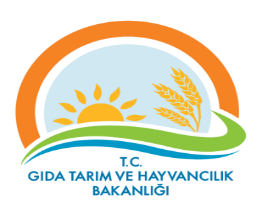 RİSK KAYIT TABLOSURİSK KAYIT TABLOSUDokuman KoduDokuman KoduDokuman KoduGTHB.59.İLM.KYS.090GTHB.59.İLM.KYS.090GTHB.59.İLM.KYS.090GTHB.59.İLM.KYS.090GTHB.59.İLM.KYS.090GTHB.59.İLM.KYS.090GTHB.59.İLM.KYS.090RİSK KAYIT TABLOSURİSK KAYIT TABLOSURevizyon NoRevizyon NoRevizyon NoRİSK KAYIT TABLOSURİSK KAYIT TABLOSURevizyon TarihiRevizyon TarihiRevizyon TarihiRİSK KAYIT TABLOSURİSK KAYIT TABLOSUYayın TarihiYayın TarihiYayın TarihiRİSK KAYIT TABLOSURİSK KAYIT TABLOSUSayfa SayısıSayfa SayısıSayfa SayısıSayfa 1 / Sayfa 1 / Sayfa 1 / Sayfa 1 / Sayfa 1 / Sayfa 1 / Sayfa 1 / TESPİT EDİLEN RİSKTESPİT EDİLEN RİSKLERİN OLUMSUZ ETKİLERTESPİT EDİLEN RİSKLERİN OLUMSUZ ETKİLERMEVCUT KONTROLLERMEVCUT KONTROLLERRİSKLERE VERİLEN CEVAPLARETKİOLASILIKRİSK SKORU (PUANI)RİSKİN DEĞİŞİM YÖNÜ (ÖNEM DÜZEYİ)RİSKE VERİELECEK CEVAPLAR YENİ/EK/KALDIRILAN KONTROLLERRİSKİN TÜRÜRİSKİN SAHİBİAÇIKLAMALAR (İZLEME RAPORLAMA)AÇIKLAMALAR (İZLEME RAPORLAMA)Risk:  Başarısız kişilerin başvuruda bulunması,Üreticinin maddi kaybı/Süt ve buzağı gibi verim kaybı/İl Müdürlüğün itibar kaybı/Yetiştiricinin uzaklaşmasıÜreticinin maddi kaybı/Süt ve buzağı gibi verim kaybı/İl Müdürlüğün itibar kaybı/Yetiştiricinin uzaklaşmasıEvrak kontrolü ve yerinde denetim Evrak kontrolü ve yerinde denetim 515Düşük RiskDenetimin arttırılmasıOperasyonelİl MüdürlüğüAnlık takipAnlık takipSebep: Maddi kazançÜreticinin maddi kaybı/Süt ve buzağı gibi verim kaybı/İl Müdürlüğün itibar kaybı/Yetiştiricinin uzaklaşmasıÜreticinin maddi kaybı/Süt ve buzağı gibi verim kaybı/İl Müdürlüğün itibar kaybı/Yetiştiricinin uzaklaşmasıEvrak kontrolü ve yerinde denetim Evrak kontrolü ve yerinde denetim 515Düşük RiskDenetimin arttırılmasıOperasyonelİl MüdürlüğüAnlık takipAnlık takip